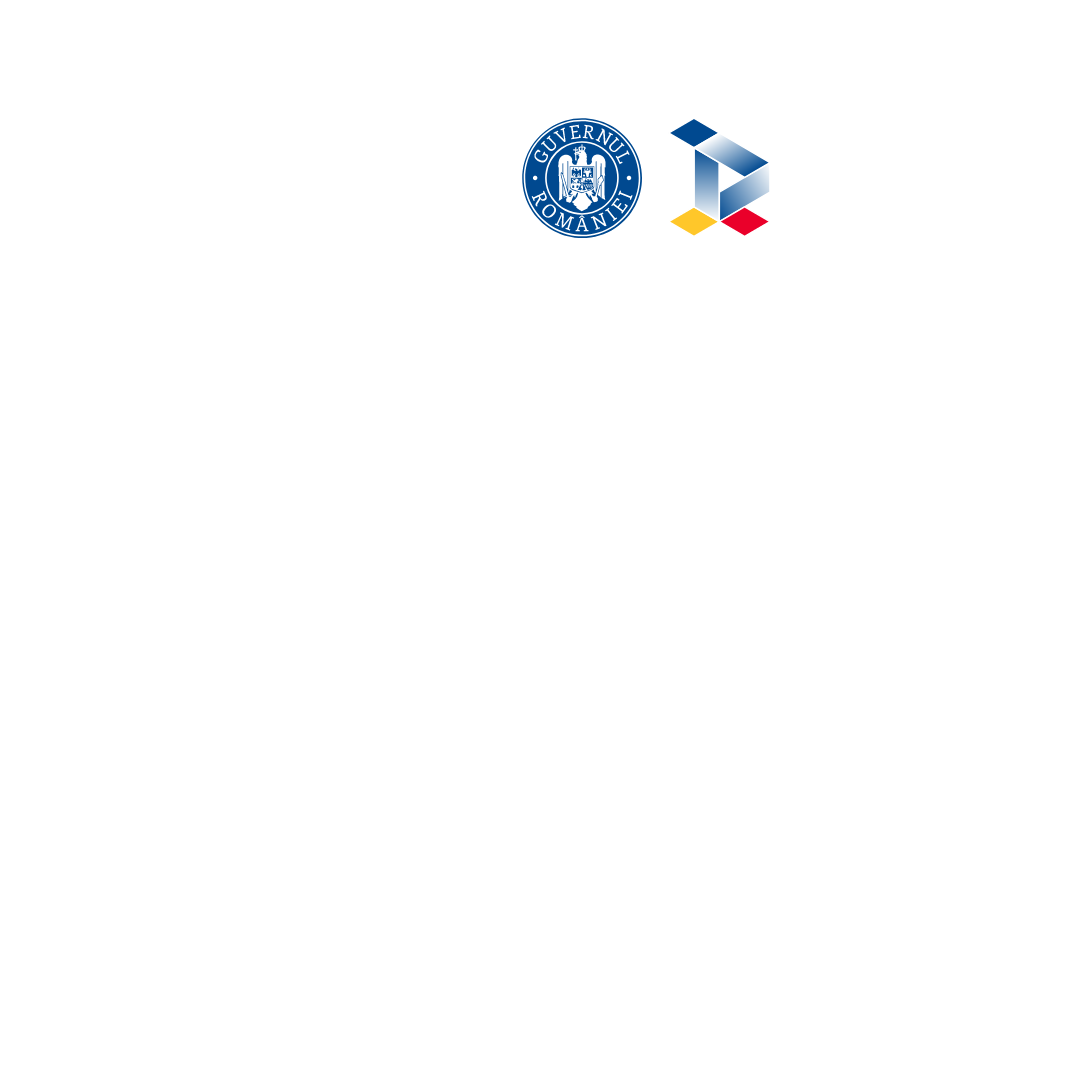 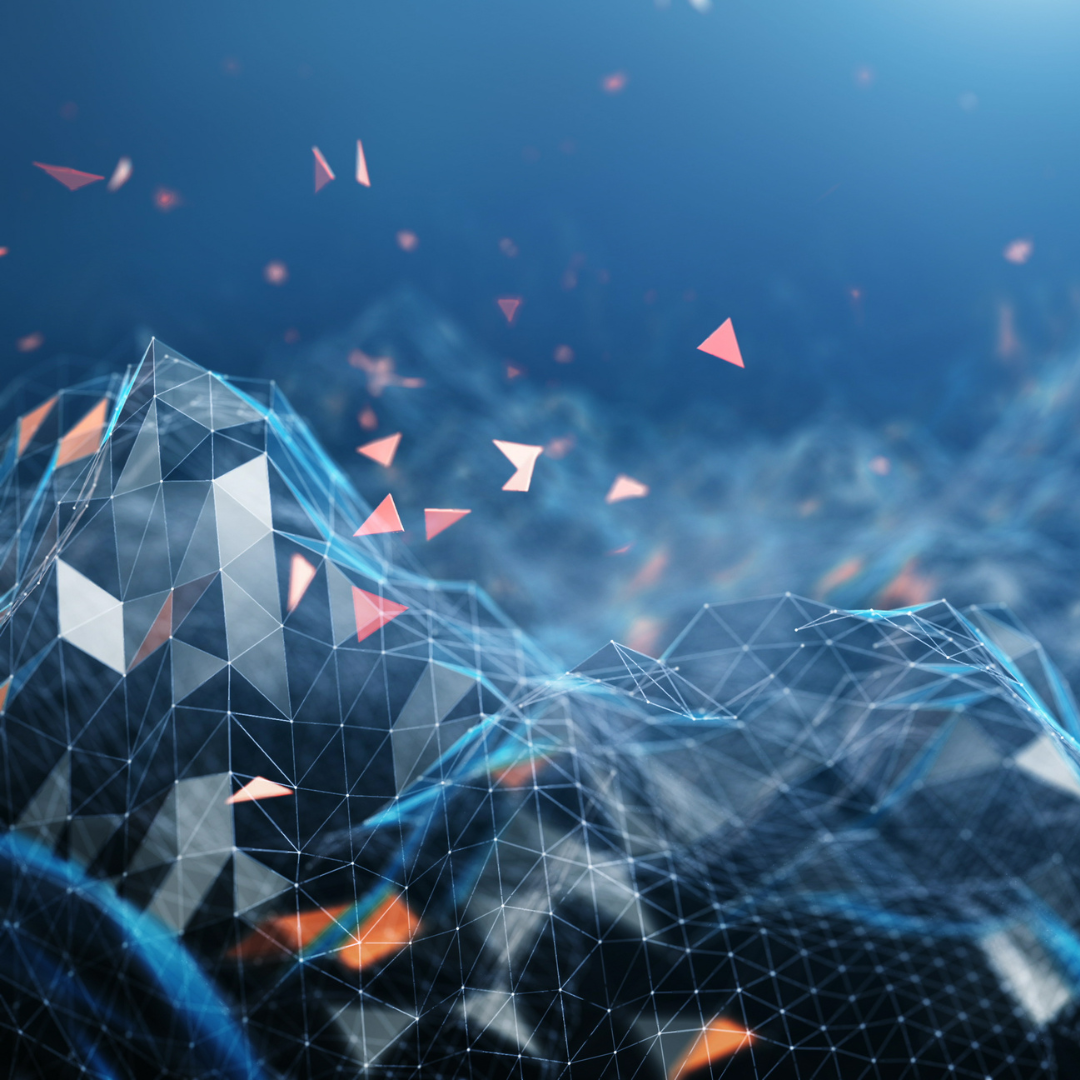 CUPRINSPrezentare Autoritatea pentru Digitalizarea RomânieiOrganismul Intermediar pentru Promovarea Societății InformaționaleUnitatea pentru Implementarea Programelor de Transformare Digitală (UIPTD)Direcția Transformare DigitalăDirecția Suport AplicațiiServiciul Societatea InformaționalăServiciul Programe și ProiecteServiciul Relații Internaționale și Afaceri EuropenePCUeServiciul Economic și AdministrativServiciul Juridic și Contencios AdministrativServiciul Management Resurse UmaneAudit public internBiroul Comunicare PublicăPNRRMesajul Președintelui Autorității pentru Digitalizarea RomânieiAutoritatea pentru Digitalizarea României este în prima linie a instituțiilor care asigură transformarea digitală a Statului Român. Prin activitatea noastră suntem preocupați să implementăm soluții ambițioase, de ultimă generație, în beneficiul cetățenilor și al instituțiilor publice din țara noastră. Autoritatea pentru Digitalizarea României, prin toate activitățile sale, reflectă angajamentul Guvernului României de a construi sisteme digitale și de a reforma arhitectura birocratică a României. Anul 2023 este de referință pentru ceea ce înseamnă astăzi digitalizare în țara noastră, pentru că am lansat primele două aplicații mobile ale statului român, aplicația Ghișeul.ro și ROeID. Astfel, am pus la dispoziție servicii publice electronice adresate cetățenilor, oferindu-le instrumente moderne, sigure și eficiente. Angajamentul Autorității pentru Digitalizarea României este de a continua procesul de digitalizare a administrației publice, prin utilizarea finanțărilor pe care țara noastră le are la dispoziție. Un factor determinant în această privință îl are Organismul Intermediar pentru Promovarea Societății Informaționale (OIPSI) care gestionează fondurile structurale și investițiile europene. Aceste investiții trebuie să genereze plus-valoare în relația dintre cetățean și statul român, să aducă mai multă eficiență și să crească semnificativ competitivitatea economică a țării noastre. Mesajul ADR este că digitalizarea va contribui la reducerea decalajelor economice și sociale care ne despart de țările din vestul Europei. Digitalizarea este unul dintre pilonii strategici care vor permite României să facă un salt uriaș către dezideratul nostru comun, un stat dezvoltat, competitiv la nivel european și eficient administrativ. Echipa Autorității pentru Digitalizarea României face progrese susținute în ceea ce privește concretizarea livrabilului fundamental al digitalizării, cloudul guvernamental.  Sunt mândru să afirm că toate energiile mediului academic, ale mediului privat și ale experților implicați într-un amplu proces consultativ, s-au concretizat într-o viziune unanim acceptată asupra modului în care va fi implementat cloudul guvernamental. Provocările noastre nu se opresc aici. Avem de parcurs un drum lung pentru a crește nivelul competențelor digitale ale tuturor românilor. Pentru aceasta, am pregătit un răspuns sub forma unui set de măsuri integrate ce vor avea un impact pe termen scurt și mediu asupra nivelului de digitalizare al cetățenilor. Acționăm în continuare munca începută, alături de celelalte instituții partenere, cu un țel comun: o Românie digitală care pune pe primul loc cetățeanul și care țintește eficiența administrativă și progresul economic. 

Dragoș Cristian VladPreședintele Autorității pentru Digitalizarea României           Autoritatea pentru Digitalizarea României este organizată şi funcţionează ca structură cu personalitate juridică în subordinea Ministerului Cercetării, Inovării şi Digitalizării, având rolul de a realiza strategiile şi politicile publice în domeniul transformării digitale şi societăţii informaţionale şi de a coordona implementarea acestora, precum şi rolul de a asigura monitorizarea şi controlul asupra respectării reglementărilor interne şi internaţionale în domeniul transformării digitale şi societăţii informaţionale.            ADR are sediul principal în municipiul Bucureşti, Bd. Libertăţii nr. 14, sectorul 5 şi sediul secundar în Str. Italiană nr. 22, sectorul 2.               ADR exercită, în domeniul său de competenţă, următoarele funcţii:a) de strategie, prin care planifică strategic şi asigură elaborarea şi implementarea politicilor în domeniul transformării digitale şi societăţii informaţionale;b) de reglementare, prin care reglementează participarea la elaborarea cadrului normativ şi instituţional în domeniul transformării digitale şi societăţii informaţionale, inclusiv cu privire la interoperabilitatea sistemelor informatice ale instituţiilor publice;c) de avizare;d) de reprezentare, prin care asigură, în numele Guvernului, reprezentarea în organismele şi organizaţiile naţionale, regionale, europene şi internaţionale, ca autoritate de stat, pentru domeniul său de activitate, în conformitate cu cadrul normativ în vigoare;e) de autoritate de stat, prin care se asigură urmărirea şi controlul respectării reglementărilor în domeniul său de competenţă;f) de administrare şi gestiune;g) de promovare, coordonare, monitorizare, control şi evaluare a realizării politicilor în domeniul său de competenţă, precum şi a cadrului naţional de interoperabilitate;h) de comunicare, prin care se asigură comunicarea atât cu celelalte structuri ale sectorului public, cât şi cu sectorul privat şi societatea civilă;i) de implementare şi gestionare a proiectelor finanţate din fonduri europene, precum şi a programelor şi proiectelor finanţate din fonduri naţionale şi alte surse legal constituite;j) de organism intermediar, prin care se asigură implementarea măsurilor din Programul operaţional sectorial pentru „Creşterea competitivităţii economice” şi Programul operaţional „Competitivitate” în condiţiile acordului de delegare încheiat cu autoritatea de management conform art. 15 din Hotărârea Guvernului nr. 398/2015 pentru stabilirea cadrului instituţional de coordonare şi gestionare a fondurilor europene structurale şi de investiţii şi pentru asigurarea continuităţii cadrului instituţional de coordonare şi gestionare a instrumentelor structurale 2007—2013, cu modificările şi completările ulterioare, inclusiv cu privire la alte programe cu finanţare europeană.	ADR are următoarele obiective:a) contribuie la transformarea digitală a economiei şi societăţii româneşti;b) realizează guvernarea electronică la nivelul administraţiei publice din România, prin operaţionalizarea standardizării şi interoperabilităţii tehnice şi semantice a sistemelor informatice în administraţia publică centrală şi implementarea principiilor Declaraţiei ministeriale de la Tallinn privind  guvernarea electronică din 2017;c) contribuie la îndeplinirea obiectivelor pentru România ale programelor de asistenţă financiară ale Uniunii Europene în domeniul său de competenţă.I. Organismul Intermediar pentru Promovarea Societății Informaționale Organismul Intermediar pentru Promovarea Societății Informaționale (OIPSI) este autoritatea desemnată pentru gestionarea fondurilor structurale și de investiții europene alocate:Axei prioritare 2 Tehnologia informației și comunicațiilor (TIC) pentru o economie digitală competitivă a Programului Operațional Competitivitate 2014-2020 (POC), în valoare totală de 591,64 milioane euro (FEDR+BS) Axei Prioritară 4 – ”Sprijinirea ameliorării efectelor provocate de criză în contextul pandemiei de COVID-19 și al consecințelor sale sociale și asupra pregătirii unei redresări verzi, digitale și reziliente a economiei”, Acțiunea 4.2.1 - ”Sprijin pentru procesul educațional on-line” a Programului Operațional Competitivitate 2014-2020 (POC), în valoare de 59,69 milioane leiPriorității 2 Digitalizare în administrația publică centrală și mediul de afaceri, cu excepția Acțiunii 2.2.3 Digitalizarea în cultură din cadrul Programului Creștere Inteligentă, Digitalizare și Instrumente Financiare 2021-2027, în valoare totală de 728,05 milioane euro (FEDR+BS) Investițiilor I1, I2, I11, I17, I18 și I19 din cadrul Componentei 7 a Planului Național de Redresare și Reziliență PNRR în valoare de 750 milioane euroActivitatea OIPSI cu privire la Axa prioritară 2 a POC, în 2023 a avut ca rezultate:Au fost verificate 359 cereri de rambursare/plată/prefinanțare şi 97 cereri rambursare aferente plăţii/prefinanţării și avizată suma totală de 158,57 milioane euro FEDR; Au fost efectuate 50 de vizite pentru verificări financiare DMFC la fața locului;Au fost efectuate 128 de vizite la fața locului (Ad hoc, Monitorizare, Monitorizare_40%, Monitorizare_Final, Durabilitate);Au fost analizate 188 de notificări de modificare a contractelor de finanțare;Au fost încheiate 87 acte adiționale la contractele de finanțare;Au fost verificate peste 200 de rapoarte de progres;Activitatea OIPSI cu privire la Axa prioritară 4 a POC, în 2023 a avut ca rezultate:Au fost verificate 131 cereri de rambursare/plată/prefinanțare şi 49 cereri rambursare aferente plăţii/prefinanţării și avizată suma totală de 13,49  milioane euro FEDR;Au fost efectuate 15 vizite pentru verificări financiare DMFC la fața locului;Au fost efectuate 35 de vizite la fața locului;Au fost analizate peste 120 de notificări de modificare a contractelor de finanțare;Au fost încheiate peste 250 acte adiționale la contractele de finanțare;Au fost verificate peste 50 de rapoarte de progres;Ca efect al activității specifice gradul de absorbție la nivelul Axei prioritare 2 și 4 a POC, din competența OIPSI, calculat ca raport dintre valoarea FEDR alocată și valoarea FEDR avizată către Autoritatea de Management spre plată, este de aproximativ 120%.              Activitatea OIPSI - DMFC cu privire la sprijinirea AM POC:S-au verificat şi avizat 41 cereri de plată/rambursare pentru beneficiari ai Axei 4 Acțiunea 4.1.1 Investiții în activități productiveActivitatea OIPSI cu privire la Prioritatea 2 a POCIDIF, în anul 2023 a avut ca rezultate:Lansarea a 7 apeluri de proiecte, în valoare de 545,73 de milioane euro;Au fost semnate 6 de contracte în valoare de 8,5 milioane euro FEDR.Activitatea OIPSI cu privire la Investițiile I1, I2, I11, I17, I18 și I19 din cadrul Componentei 7 a Planului Național de Redresare și Reziliență PNRR, în anul 2023 a avut ca rezultate:Lansarea a 3 apeluri de proiecte, în valoare de 225,74 de milioane euro; Au fost semnate 7 de contracte în valoare de 219,59 milioane euro; Au fost verificate 6 cereri de transfer și avizată suma totală de 0,50 milioane euro;Au fost analizate peste 13  notificări de modificare a contractelor de finanțare;S-au întocmit peste 5 situații de justificare a țintelor aferente Jaloanelor din CID;S-au transmis peste 23 raportări/solicitări către MCID;Au fost încheiate 3 acte adiționale la contractele de finanțare;Au fost verificate peste 19 rapoarte de progres pentru care s-a întocmit liste de verificare;Au fost analizate peste 10 documente (instrumente de analiză sociologică, raportări, livrabile), aferente RAS încheiat cu Banca Mondială, în scopul realizării a 6 curricule pentru îmbunătățirea competențelor digitale a cel puțin 100.000 de cetățeni.II. Unitatea pentru Implementarea Programelor de Transformare   Digitală (UIPTD)      Unitatea pentru Implementarea Programelor de Transformare Digitală (UIPTD) din cadrul Autorității pentru Digitalizarea României joacă un rol esențial în promovarea și implementarea strategiilor de digitalizare la nivel guvernamental. Prin activitățile sale, UIPTD soluționează provocările complexe ale transformării digitale, concentrându-se pe patru domenii principale: Analiză de Business, Tehnic, Achiziții Publice și E-guvernare și responsabilitate procesuală.Analiză de Business: Activitățile din acest sector sunt dedicate evaluării și pregătirii infrastructurii necesare pentru implementarea cloud-ului guvernamental. Echipa a realizat studii de fezabilitate și a analizat cerințele pentru SaaS și cloud dedicat, punând un accent deosebit pe colaborarea cu principalii furnizori de servicii cloud pentru a asigura o evaluare corectă a opțiunilor de cost-beneficiu. Eforturile depuse vizează atât aspectele tehnice, cât și cele legislative, incluzând analiza legislației relevante și structurarea modelului de metrici SLA conform standardelor ISO.Domeniul Tehnic: În acest domeniu, UIPTD a oferit suport esențial pentru pregătirea documentațiilor de atribuire și analiza necesităților infrastructurale, contribuind la proiectarea și implementarea soluțiilor informatice și hardware necesare. Echipa a lucrat în strânsă colaborare cu diverse instituții pentru a asigura alinierea tehnologică și funcțională a sistemelor informatice cu cerințele cloud-ului guvernamental.Achiziții Publice: Expertiza în achiziții publice a permis elaborarea și adaptarea documentațiilor necesare achizițiilor publice, asigurând conformitatea cu legislația și eficiența proceselor. Activitățile au inclus redactarea de modele și template-uri pentru diverse proceduri de achiziție, contribuind semnificativ la eficientizarea achizițiilor pentru proiectele de cloud și transformare digitală.E-guvernare și Responsabil Proces: Focalizând pe optimizarea serviciilor publice digitale, UIPTD a analizat și promovat bune practici, participând activ la reuniuni de lucru cu instituții financiare internaționale și colaborând pentru analiza sistemelor informatice propuse pentru migrarea în cloud. Eforturile din acest domeniu vizează îmbunătățirea accesului cetățenilor la servicii publice digitale și eficientizarea proceselor administrative.Alte Activități: În completarea acestor eforturi principale, UIPTD a desfășurat o serie de activități complementare, cum ar fi analiza strategiilor de migrare, elaborarea recomandărilor pentru colaborări interinstituționale și participarea la discuții pentru dezvoltarea specificațiilor tehnice. Aceste inițiative contribuie la consolidarea infrastructurii digitale a României și la creșterea gradului de digitalizare a serviciilor publice.III. Direcția Transformare DigitalăObiective:Implementarea, gestionarea și monitorizarea proiectelor sau programelor din domeniul transformării digitale; Susținerea dezvoltării de noi aplicații și asigurarea implementării acestora; Monitorizarea și operarea aplicațiilor puse în funcțiune.Activități generale:A fost asigurat managementul proiectelor implementate, gestionate și a fost asigurată monitorizarea acestora; Implementarea/managementul proiectului de Cloud Guvernamental, precum și a proiectelor de transformare digitală, inclusiv cu finanțare PNRR, care sunt necesare pentru digitalizarea serviciilor publice din România;A fost asigurat suport de specialitate cu privire la elaborarea caietelor de sarcini.Activități derulate în 2023:Asigurarea cu specialiști/membri deplini, cu drept de vot, în Comitetul Tehnic de Specialitate, structură operațională a Comitetului Tehnico-Economic (CTE).Activitățile derulate de specialiști/membri: analiza detaliată individuală a CS-urilor care intră pe ordinea de zi; prezentare recomandări, amendamente și observații pentru instituțiile publice; Observații si completări la minuta întocmită de către secretariatul CTS.Asigurarea cu specialiști/membri în Comitetului European pentru inovare în domeniul datelor(EDIB): aplicarea Regulamentului (UE) 2022/868 al Parlamentului European și al Consiliului privind guvernanța datelor la nivel European și de modificare a Regulamentului (UE) 2018/1724 (Digital Governance Act – DGA).Experți din cadrul direcției au participat la realizarea “Ghidul digitalizării – Repere informative ale transformării digitale a serviciilor publice”.Dezvoltarea interfețelor de conectare ce vor fi utilizate pentru interconectarea SEAP cu 5 autorități partenere conform proiectului SEAP – PNRR. Extindere funcționalități.Monitorizare și dezvoltarea infrastructurii mediului de producție, demo si test pentru portalul PCUE – edirect.e-guvernare.roMonitorizarea și dezvoltarea infrastructurii pentru serviciile web expuse de portalul PCUE – edirect.e-guvernare.roMonitorizarea și dezvoltarea infrastructurii pentru aplicația mobilă Ghișeul.ro.Dezvoltarea și administrarea infrastructurii platformei de depunere documente pentru proiectul I19 -  competente.e-guvernare.roDezvoltarea și administrarea infrastructurii pentru platforma serrviciipublice.gov.ro și api.serviciipublice.gov.ro.Suport specializat în cazul testelor de acceptanță.Suport tehnic pentru serviciile furnizate de Autoritate.Dezvoltarea, testarea și monitorizarea de noi aplicații.Identificarea necesităților implementării de noi funcționalități.Managementul resurselor SW (licențe).Gestionarea codului-sursă al aplicațiilor (proprietatea ADR).Gestionarea erorilor/bug-urilor software pentru sistemele aflate în administrarea Autorității.Asigurarea interfaței cu furnizorul de soluții software pentru implementarea de noi funcționalități/updateuri și patch-uri.Supervizarea privind implementarea și monitorizarea activităților derulate de UIPTD.Monitorizarea activităților din cadrul proiectelor gestionate de direcție supervizând direct echipele tehnice, consultanții și alți colaboratori implicați.Monitorizare datacentere și camere tehnice, site survey pentru identificare de probleme la nivel fizic ale infrastructurii ADR – sediul Italiana 22.Monitorizare infrastructură IT la nivelul departamentelor ADR, monitorizare/inspectare echipamente de calcul, imprimante, multifuncționale și alte echipamente de natura tehnică, monitorizare/inspectare echipamente conexe (UPS-uri, Control Acces, etc).Monitorizare/Mentenanță / Dezvoltare infrastructură software folosind tool-uri disponibile.Monitorizare/Mentenanță/Dezvoltare infrastructură virtuală: servere de e-mail, servere de domeniu, servere de monitorizare, file servere, DNS, web servere, servere update domeniu, servere backup mașini virtuale, securitate SSL.Monitorizare/Mentenanță/Dezvoltare infrastructură sisteme: PCU, Ghișeul, SEN, ADR, SICAP, SEAP, SAET, Charisma, SNI, mentenanță sistem antivirus GravityZone si monitorizare infrastructură telefonie call-center/utilizatori.Monitorizare/Mentenanță/Dezvoltare infrastructură hardware: infrastructură comunicații router-e, Firewall-uri, Switch-uri, WAF-uri, ESA, WSA, IPS, Fireeye MX, NX, VPN Cisco, OpenVPN, Forti, Convertoare fibră, Switch-uri fibra, etc, monitorizare/mentenanță/ dezvoltare șasiuri servere SEAP, SICAP, Custer ADR, HP, Ghiseul, SAET; monitorizare/ mentenanță/dezvoltare echipamente stocare SICAP – HP 3PAR, Cluster ADR – Oracle ZFS, Ghișeul – Oracle Exadata, Servere HP – Storage Open-E Jovian; Dell Unity 880F monitorizare și mentenanță primară infrastructură autorități de certificare: autoritate de certificare ce deservea SEAP (vechiul) și SAET – servere de e-mail, timp și ldap, autoritatea noua SICAP care deservește SICAP, SEAP și SAET.Gestionare servicii de cloud utilizate de ADR ca servicii conexe pentru platformele sale.Gestionare relații cu diferiți colaboratori ADR din zona serviciilor publice care ne-au pus la dispoziție resurse utilizate pentru platformele dezvoltate de ADR.Gestionarea proiectelor aflate în implementare și exploatarea ADR.Mentenanță/Implementare de platforme/soluții software la nivelul ADR în funcție de necesități, monitorizare securitate informatică folosind tool-uri disponibile și înlăturarea breșelor apărute, suport level 3 utilizatori externi platforme e-guvernare ADR.Gestionarea achizițiilor la nivelul serviciului infrastructură, previzionare și întocmire referate de necesitate, caiete de sarcini, gestionarea contactelor cu diferiți furnizori pentru obținere de cotații.IV. Direcția Suport Aplicații1. Serviciul Ghișeul.roAutoritatea pentru Digitalizarea României a depus constant eforturi pe tot parcursul anului 2023 pentru:Înregistrarea în SNEP de noi instituții, prin inițierea unor campanii de informare prin toate mijloacele de comunicare disponibile.Au fost înrolate 202 de instituții noi în sistem, astfel încât s-a ajuns la un total de 1423 de instituții înrolate.Creșterea numărului de utilizatori care folosesc platforma În intervalul 01.01.2023-31.12.2023, s-au înregistrat 487.758 de noi utilizatori ajungându-se la un total de 2.071.323 utilizatori la sfârșitul anului, care au efectuat 4.201.009 de plăți;A continuat evoluția pozitivă a interconectării cu Direcția Generală Permise de Conducere și Înmatriculări, pe parcursul anului 2023, peste 1,392,102 de plăți au fost efectuate online pentru contravaloarea permiselor auto, plăcuțelor de înmatriculare, certificate de înmatriculare și autorizații provizorii.Rezultatele colaborării cu Direcția Generală de Pașapoarte s-au reflectat în  creșterea numărului de cetățeni care au achitat contravaloarea pașapoartelor prin intermediul platformei, peste 509.882 de plăți au fost efectuate.Diversificarea tipurilor de plăți care pot fi efectuate prin platformă.Numărul record de plăți efectuate într-o singură zi, 39.000 de tranzacții și cea mai mare tranzacție unică efectuată pe parcursul anului - 1.600.000 lei.Pentru ANAF au fost efectuate peste 283.582 de plăți în valoare de peste 941.000.000 lei.A avut loc interconectarea cu Consilul Superior al Magistraturii în vederea efectuării plății timbrului judiciar;Ghișeul.ro a implementat posibilitatea redirecționării utilizatorilor care doresc acest lucru spre platforma Pool-ului de Asigurare Împotriva Dezastrelor Naturale;S-au interconectat o serie de unități regionale ale Administrației Naționale a Apelor Române pentru plata tarifelor specifice;Am diversificat tipul de instituții înrolate în sistem, câteva exemple în acest sens: Agenția Națională a Medicamentului și a Dispozitivelor Medicale, Biblioteca Centrala Universitară Rugen Todoran Timis, Casa Corpului Didactic Botoșani, Biblioteca Centrală Universitară Rugen Todoran Timiș, Serviciul Județean de Ambulanță Harghita, Direcția Comunitară de Evidența Persoanelor Călărași, Centrul Județean pentru Cultură Bistrița-Năsăud, Rezervația Biosferei Delta Dunării.Creșterea satisfacției utilizatorilor prin optimizarea și simplificarea fluxurilor de interacțiune cu platforma.A avut loc lansarea aplicației mobile, peste 200.000 de descărcări ale aplicației din magazinele Google Play și App Store.Colaborarea cu Ministerul Afacerilor Interne privind posibilitatea obținerii online a cazierului judiciar cu sprijinul platformei Ghișeul.ro. Datorită acestui flux peste 300.000 de cetățeni au obținut online cazierul judiciar.Ghișeul.ro s-a interconectat cu ROeID și în acest fel prin crearea identității digitale am putut să oferim cetățenilor români din diaspora o modalitate nouă de accesare a contului în Ghișeul.ro. În 2023 peste 4000 de utilizatori au accesat platforma prin intermediul ROeID.2. Serviciul SAET	SIAE- Sistemul Informatic de Atribuire Electronică în Transporturi:În perioada 1 ianuarie 2023 - 31 decembrie 2023 s-au înscris în SIAE 330 de noi operatori, ajungându-se la un total de peste 7000 de operatori de transport înrolați în sistem;S-au generat 1140 certificate digitale (înscriere+reînnoire);S-au alocat 19333 autorizații bilaterale și terță;S-au alocat 2226 autorizații CEMT;S-au implementat noi funcționalități/s-au făcut optimizări în SIAE, după cum urmează:s-au făcut optimizări în cadrul secțiunii CEMT, pentru a face mai facilă comunicarea cu operatorii de transport, precum si transmiterea de către aceștia, de documente necesare personalizării acestui tip de autorizatii, prin intermediul SIAE.s-au făcut optimizări în secțiunea CERE ELIBERARE autorizații, pentru o mai bună gestionare a stocurilor de autorizații.s-au făcut optimizări în cadrul secțiunii RAPORT AUTORIZAȚII ALOCATE, pentru o afișare mai facilă a informațiilor legate de istoricul alocărilor de autorizații.s-au implementat modificări în completarea cererilor de generare certificat digital pentru acces în SIAE, pentru a face mai facilă personalizarea autorizațiilor CEMT, cu datele operatorilor de transport.s-au remediat erori apărute la completarea cererilor de generare certificat digital de acces în SIAE.s-a făcut o rafinare a mesajelor de notificare, transmise autormat de SIAE.V. Serviciul Societatea Informațională Finalizarea proiectului de Lege privind utilizarea şi prestarea serviciilor de încredere prin care vechea legislație din domeniu este abrogată (legea nr. 455/2001 privind semnatura electronică); PLX 701/2023 a fost adoptat de Senat și de Camera Deputaților(în data de 05.12.2023). Actualizarea legislației din domeniul serviciilor de încredere este crucială pentru a ține pasul cu evoluțiile tehnologice și pentru a se asigura un cadru legal adecvat pentru utilizarea acestor servicii de încredere.Întreprinderea demersurilor necesare în vederea accelerării procesului de accesibilizare a site-uri-lor web ale instituțiilor publice și colaborarea cu RENAR(Asociația de acreditare din România) în vederea înființării schemei de acreditare a organismelor de inspecție. Accesibilizarea site-urilor web nu este doar un aspect tehnic, ci și o strategie esențială pentru a crea un mediu online mai echitabil și eficient pentru toată lumea.În vederea creării unui cadru legal pentru serviciile din sfera monedelor virtuale, finalizarea în cadrul grupului de lucru interinstituțional a proiectului de act normativ privind avizarea tehnică a platformelor digitale utilizate de furnizorii de servicii de schimb între monede virtuale și monede fiduciare.Încurajarea desfășurării activității notariale electronice prin elaborarea, în cadrul grupului de lucru interinstituțional, a unui proiect de Lege privind activitatea electronică notarială. Activitatea notarială electronică reprezintă utilizarea tehnologiei informatice și a instrumentelor electronice pentru a facilita și eficientiza procesele notariale. Aceasta aduce o serie de beneficii și importanță în contextul modernizării și digitalizării serviciilor notariale printre care pot fi amintite următoarele: accesibilitate sporită la serviciile notariale în format electronic, transparență, cât și ușurință în gestionarea acestor servicii.Demararea procedurii de actualizare și modificare a Normelor privind procedura de acordare/retragere a avizului tehnic pentru platformele digitale de transport alternativ cu autoturism și conducător auto, pentru o mai bună acuratețe a textului actului normativ și pentru evitarea unor posibile confuzii, precum și pentru asigurarea îndeplinirii tuturor obligațiilor legale în vigoare, atât de către operatorii de platforme digitale, cât și de cei de transport alternativ.Promovarea și încurajarea dezvoltării în domeniul acreditării administratorilor de arhive electronice și a centrelor de date este esențială în contextul gestionării și securizării informațiilor digitale. Această activitate are numeroase beneficii și importanță în diverse domenii,  motiv pentru care încurajarea acestei activități este crucială. Acreditarea asigură că administratorii de arhive electronice și centralele de date respectă standardele de securitate. Acest lucru este vital pentru protejarea datelor sensibile și a informațiilor personale împotriva accesului neautorizat și a posibilelor atacuri cibernetice. Procesul de acreditare poate stimula inovația și dezvoltarea tehnologică în domeniul gestionării arhivelor electronice și al centrelor de date. Organizațiile acreditate sunt încurajate să adopte cele mai bune practici și cele mai recente tehnologii pentru a rămâne competitive și pentru a oferi servicii de calitate superioară.Încurajarea digitalizării sistemului bancar prin avizarea serviciilor de e-banking, cu beneficii semnificative atât pentru instituțiile bancare, prin eficientizarea operațiunilor, cât și pentru clienți, prin oferirea de servicii mai rapide, mai sigure și mai convenabile. Aceasta reprezintă o direcție esențială în evoluția sistemului bancar în era digitală. În prezent sunt aproximativ 70 instrumente de plată de tip e-banking avizate anual în cadrul Serviciului Societatea Informațională. Soluțiile de e-banking sunt proiectate cu protocoale de securitate puternice pentru a proteja datele clienților și pentru a preveni fraudarea tranzacțiilor. Implementarea unor reglementări eficiente în domeniul identificării persoanei la distanță prin mijloace video, fapt care a determinat creșterea numărului de avize tehnice acordate pentru platformele de identificare utilizate în acest sens, precum și creșterea numărului terților de identificare înscriși în Lista terților gestionată de către ADR.  Prin reglementarea acestui domeniu de activitate, au fost stabilite standarde clare privind stocarea și utilizarea datelor personale în procesele de identificare video, astfel asigurandu-se protecția vieții private a indivizilor și evitându-se utilizarea neautorizată sau abuzivă a informațiilor lor personale.Pe lângă elaborarea de politici, strategii și proiecte de acte normative în domeniul societății informaționale, precum și propuneri de acte normative pentru îmbunătățirea cadrului legislativ pentru stimularea dezvoltării sectorului privat în domeniul serviciilor societății informaționale, Serviciul Societatea Informațională avizează, acreditează, autorizează/retrage, după caz, serviciile societăţii informaţionale, în conformitate cu legislaţia în vigoare, respectiv servicii de încredere, centre de date, arhive electronice, instrumente financiare de plată cu acces la distanță, activitate electronică notarială, platforme digitale de transport alternativ, identificarea persoanei la distanţă utilizând mijloace video etc, supraveghează și controlează îndeplinirea obligațiilor prevăzute de actele normative din domeniul societății informaționale.VI. Serviciul Programe și ProiecteI. Activitatea privind implementarea și monitorizarea de proiecte finanțate din fonduri europene/PNRR Proiect Sistem integrat de management pentru o societate informațională performantă -SIMSIPLider de proiect: ADR,  Partener: DNSC ( fost CERT-RO)Durata de implementare: 10.05.2018 – 10.12.2023Valoarea proiectului: 7.793.393,07 leiSursa de finanțare: Programul Operațional Capacitate Administrativă 2014-2020Obiectivul general al proiectului: creșterea capacității administrative a ADR și DNSC pentru susținerea reformelor instituționale prin:    1. implementarea unui sistem unitar de management al calității care să aibă la bază instrumentul CAF (Cadrul Comun de Autoevaluare a modului de funcționare a instituțiilor publice) în cadrul ADR și DNSC;    2. implementarea standardul ISO 9001:2015 în cadrul ADR și DNSC;    3. implementarea unui sistem de management al performanței (care să aibă la bază BSC - Balanced Scorecard)  în cadrul MCSI și DNSC;    4. implementarea unui sistem care să cuprindă proceduri și mecanisme aferente procesului de coordonare și consultare cu factorii interesați privind implementarea, monitorizarea și evaluarea politicilor și strategiilor pentru care ADR este responsabil;   5. sistematizarea fondului activ al legislației cu incidență și impact asupra investițiilor în dezvoltarea rețelelor de acces la NGN (next-generation network), prin realizarea unei analize a cadrului normativ și crearea unor mecanisme de coordonare și cooperare.  6. sesiuni de instruire, formare și diseminare a bunelor practici pentru 120 persoane din ADR și DNSC.Proiectul s-a încheiat conform graficului de implementare pentru toate activitățile și nu s-au înregistrat întârzieri. Au fost depuse 21 de cereri de rambursare, iar până la data redactării prezentului raport au fost aprobate 20 dintre acestea.Proiect Sistem Informatic pentru emiterea actelor de stare civilă- SIIEASCLider de proiect: MAI,  Partener: ADR, STS, MDLPADurata de implementare: 25.06.2018-24.11.2023Valoarea proiectului: 184.920.864,06 leiSursa de finanțare: Programul Operațional Competitivitate 2014-2020Obiectivul general al proiectului: Informatizarea sistemului de depunere a cererilor pentru înregistrarea și eliberarea efectivă a documentelor de stare civilă, precum și implementarea suportului necesar dezvoltării și accesării serviciilor electronice ce au la bază informații primare de stare civilăProiectul a fost finalizat conform graficului de implementare. Nu s-au înregistrat întârzieri. Au fost depuse 21 de cereri de rambursare, dintre care 20 au fost aprobate, cererea de rambursare finală fiind în curs de verificare.Proiect Sistem Național de Management privind Dizabilitatea-SNMDLider de proiect: ANPDPD,  Partener: MMSS, ADRDurata de implementare: 11.07.2019- 29.12.2023Valoarea proiectului: 45.042.464,00 leiSursa de finanțare: Programul Operațional Competitivitate 2014-2020Obiectivul general al proiectului: dezvoltarea și implementarea unei platforme naționale centralizate, pentru colectarea, stocarea și distribuirea informațiilor referitoare la cazurile persoanelor cu handicap (adulți și copii cu certificate de încadrare în grad și tip de handicap sau care sunt la prima evaluare privind obținerea certificatului) către autoritățile publice centrale și locale, beneficiari individuali și parteneri instituționali.Proiect Sistem Informatic Naţional pentru Adopţie- (SINA)Lider de proiect: ANDPDCA,  Partener: ADRDurata de implementare: 30.12.2019-30.10.2023Valoarea proiectului: 45.970.431,72 leiSursa de finanțare: Programul Operațional Competitivitate 2014-2020Obiectivul general al proiectului: Proiectul vizează implementarea nivelului 4 de sofisticare pentru serviciile electronice care vizează evenimentul de viaţă “Adopţia”, crearea unui model unificat de date şi a unui vocabular contextual românesc specific domeniului.Proiectul a fost finalizat conform graficului de implementare. Nu s-au înregistrat întârzieri. Au fost depuse 14 cereri de rambursare, dintre care 13 au fost aprobate.Proiect  Sistem de interoperabilitate tehnologică cu statele membre UE – SITUELider de proiect: ADRDurata de implementare: 29.05.2018-15.11.2023Valoarea proiectului: 9,814,092.72 leiSursa de finanțare: Programul Operațional Competitivitate 2014-2020Obiectivul general al proiectului: este realizarea Sistemului de Interoperabilitate Tehnologică cu Statele Membre UE (SITUE) care va avea la bază construcția nodului eIDAS pentru România și va realiza interconectarea acestuia cu nodurile eIDAS ale celorlalte state membre și cu furnizorii de identitate și servicii electronice din România.Proiectul a fost finalizat conform graficului de implementare. Nu s-au înregistrat întârzieri. Au fost depuse 15 cereri de rambursare, iar 14 dintre acestea au fost aprobate până în prezent.Proiect Platformă Software centralizată pentru identificarea digitală - PSCIDLider de proiect: ADRDurata de implementare: 01.09.2020-31.10.2023Valoarea proiectului: 99.939.410 leiSursa de finanțare: Programul Operațional Competitivitate 2014-2020Obiectivul general al proiectului: constă în îmbunătățirea și automatizarea modalității de acces a serviciilor electronice guvernamentale de către cetățeni și asigurarea identității electronice unice ale fiecărui cetățean care utilizează servicii electronice de eGuvernare.Proiectul a fost finalizat în conformitate cu graficul de implementare. Există protocoale de integrare semnate cu peste 20 de instituții, iar integrarea sistemelor se află în diferite stadii de finalizare, integrarea finalizându-se pentru: ADR – Ghiseul.ro și PCUe, ANRE, Primăria Sector 6, Primăria Alba Iulia.Proiect Cadru Strategic pentru adoptarea și utilizarea tehnologiilor inovative în administrația publică 2021-2027-soluții pentru eficientizarea activitățiiLider de proiect: ADR, Partener: Universitatea Tehnica din Cluj-NapocaDurata de implementare: 03.12.2020-03.12.2023Valoarea proiectului:  16.251.294,01 leiSursa de finanțare: Programul Operațional Capacitate Administrativă 2014-2020Obiectivul general al proiectului: consta în realizarea unei analize naționale corelată cu strategiile internaționale în vederea utilizării de tehnologii inovative cu scopul eficientizării activității instituționale în relația cu cetățenii, care reprezintă un demers natural în contextul necesității definirii priorităților de finanțare pentru România în perioada 2021-2027Livrabilele finalizate în perioada de raportare sunt:A 7.1 - Definirea unui cadru strategic național si instrumente de finanțare pentru participarea României la inițiative si rețele europene suport pentru politici bazate pe dovezi la nivel central:- Raport de analiză privind stadiul de dezvoltare a inițiativelor de open- science la nivel național- Cadrul strategic, sub forma unui set de recomandări, pentru participarea pe termen lung a României la inițiativele si rețelele europene de open science.A3. Elaborarea cadrului strategic național în domeniul tehnologiilor blockchain pentru administrația publică și fundamentarea unui program de finanțare în cadrul acestuia pentru perioada de finanțare 2021-2027 A3.1 Elaborarea unui raport de mapare a inițiativelor din domeniul tehnologiilor de blockchain/ Distributed Ledger Technology(DLT) de la nivel internațional, relevante pentru România. Raportul va fi dezvoltat pornind de la mapările furnizate prin rapoartele EU Blockchain.- Raport de fundamentare a cazurilor de utilizare a tehnologiilor de tip blockchain.-Raport de mapare din domeniul tehnologiilor blockchain de la nivel național și recomandări pentru cadrul strategic național.A3.2 Organizarea unei serii de ateliere de lucru de învațare mutuală (mutual learning workshops - MLW):- Raport cu privire la desfăşurarea Atelierului de Lucru 1-Raport cu privire la desfăşurarea Atelierului de Lucru 2-Raport cu privire la desfăşurarea Atelierului de Lucru 3- Raport Sinteză cu privire la desfășurarea atelierelor de lucru Activitatea A3.2.A3.3 Fundamentarea cazurilor de utilizare a tehnologiilor de tip blockchain, inclusiv realizarea de studii de evaluare ex-ante a impactului, pentru 7 domenii:- Fundamentarea cazului de utilizare și studiu de evaluare ex-ante pentru Eliberare și urmărire certificate, diplome și alte documente în domeniul educației.- Fundamentarea cazului de utilizare și studiu de evaluare ex-ante pentru Identitatea persoanelor, gestionarea și protecția datelor personale.- Fundamentarea cazului de utilizare și studiu de evaluare ex-ante pentru Managementul proprietății intelectuale.- Fundamentarea cazului de utilizare și studiu de evaluare ex-ante pentru Managementul votului electronic.- Fundamentarea cazului de utilizare și studiu de evaluare ex-ante pentru Monitorizarea execuției bugetare cu accent pe achizițiile publice.- Fundamentarea cazului de utilizare și studiu de evaluare ex-ante pentru trasabilitatea tranzacțiilor comerciale (cu accent pe factura electronică – e-invoice și smart contracts).- Fundamentarea cazului de utilizare și studiu de evaluare ex-ante pentru Urmărirea proprietăților, managementul proprietății asupra terenurilor și utilizarea terenurilor agricoleA3.4 Fundamentarea schemelor de finanțare și a strategiei de implementare pentru trei proiecte și fundamentarea unui program de finanțare în interiorul acestui cadru strategic național, care să asigure finanțarea experimentelor în domeniul tehnologiilor de tip blockchain:- Raport de fundamentare a unui program de finanțare pentru asigurarea finanțării proiectelor pilot și experimentelor în domeniul tehnologiilor de tip blockchain.- Raport de fundamentare a schemelor de finanțare și a strategiei de implementare pentru trei proiecte.- Sumar executiv privind Raportul de fundamentare a unui program de finanțare pentru asigurarea finanțării proiectelor pilot și experimentelor în domeniul tehnologiilor de tip blockchain și Raportul de fundamentare a schemelor de finanțare și a strategiei de implementare pentru trei proiecte.A3.5 Elaborarea cadrului operațional pentru dezvoltarea și organizarea clusterelor/ hub-urilor în domeniul tehnologiilor de tip blockchain- Raport privind structura și cadrul operațional pentru dezvoltarea și organizarea clusterelor și hub-urilor în domeniul tehnologiilor de tip blockchain la nivel național.A 5.1 Fundamentarea conceptului digital innovation hubs, care să faciliteze transformarea digitală, complementar cu mecanismul Digital Innovation Hub al Comisiei Europene:- Raport de consultare și analiză a Centrelor de Inovare Digitală din România.- Raport sesiuni consultative DIH.- Raportul de dezvoltare a 4 din Centrele de Inovare Digitală participante la programul de asistență tehnică.- Regulamentul de organizare și funcționare al Consiliului Consultativ Național al Centrelor de Inovare Digitală din România.- Raportul programului de asistență tehnică pentru consolidarea capacității Centrelor de Inovare Digitală din România.- Cadrul Strategic Național pentru Centrele de Inovare Digitală din România.- Raport activitate advocacy Centrele de Inovare Digitală din România – Parteneri ai IMM-urilor și instituțiilor publice în procesele de transformare digitală.- Raport conferință publică de advocacy Centrele de Inovare Digitală – Organizații care facilitează transformarea digitală a industriei și instituțiilor publice locale 25 mai 2022. A 6.1 Elaborarea cadrului strategic național în domeniul inteligenței artificiale:-	Propunerea de cadru strategic  – primul document de acest tip elaborat în România – îmbracă forma unei strategii, elaborarea sa urmând prevederile Hotărârii Guvernului nr. 379/2022 privind aprobarea Metodologiei de elaborare, implementare, monitorizare, evaluare și actualizare a strategiilor guvernamentale. Documentul răspunde unei necesități reale a administrației de a se poziționa pro-activ și inovativ în susținerea adoptării de tehnologii deep-tech în economia și societatea românească și de a-și îndeplini rolul de anticipare, prin măsuri concrete de acțiune și reglementare, a evoluției acestor tehnologii și abordează, într-o manieră aprofundată și sistematică, aspecte cheie privind contextul european și național aferent valorilor, principiilor, politicilor și strategiilor existente în domeniu, problemele, dar și factorii favorizanți. În egală măsură, propunerea de cadru strategic prezintă, în mod detaliat, obiectivele strategice și specifice, precum și măsurile pe care administrația publică trebuie să le urmeze pentru a facilita adoptarea inteligenței artificiale în România.-	Cadrul strategic a fost înaintat către Secretariatul General al Guvernului în vederea obținerii unui punct de vedere asupra respectării prevederilor H.G. nr. 379/2022. ADR a primit un răspuns pozitiv în acest sens în luna iulie 2023-	În luna octombrie 2023, Ministerul Cercetării, Inovării și Digitalizării a supus documentul programatic consultării publice, precizând că acesta va constitui fundamentul pe care se va articula Strategia Națională în domeniul IA.A 8 - Înființarea unui Digital Policy Lab care va facilita dezvoltarea unui ecosistem de infrastructuri, procese, instrumente si rețele care generează inovare în procesul de formulare a politicilor publiceDigital Policy Lab (DPL) este un laborator de inovare care constă din soluții bazate pe machine learning și inteligență artificială și un set de metodologii și toolkit-uri complexe care utilizează metode experimentale deep tech pentru formularea de alternative de politici publice, pentru crearea de spații experimentale (sandbox) pentru definirea, testarea și prototiparea etapelor ciclului politicilor publice prin deep tech, precum și pentru crearea unui radar de inovare aplicabil în administrația publică.Digital Policy Lab este disponibil oricărei instituții care dorește să folosească tehnologii și metode inovative, bazate pe date, pentru fundamentarea și elaborarea politicilor publice din domeniul de activitate al acestora.În cadrul activității de operaționalizare și testare a DPL au fost organizate 6 iterații pilot în perioada aprilie – octombrie 2023 tratând o serie cuprinzătoare de domenii: e-education, e-health, transformare digitală și Digital Innovation Hubs, eguvernare și cetățenie digitală, e-commerce.Pe durata iterațiilor pilot organizate au fost testate metodele de lucru dezvoltate în proiect, precum și potențialul de generare de soluții cu potențial de transpunere în politici publice, într-un mediu colaborativ și inovativ de lucru. La atelierele de pilotare au participat 200 de invitați, atât din mediul public, cât și din mediile privat, academic sau non-guvernamental. Documentele ghid dezvoltate în proiect, precum și deschiderea apetitului pentru folosirea analizei de date, într-un mod structurat, în cazul tratării problemelor din societate care trebuie abordate prin politici publice, au astfel potențialul de a aduce o schimbare pe care sectorul public și cetățenii și-o doresc.Livrabile elaborate în cadrul activității:-	Metodologie pentru dezvoltarea si implementarea iterațiilor pilot;-	Set de date Digital Policy Lab;-	Instrument de politică publică e Commerce – Implementarea standardelor securității cibernetice pentru protecția consumatorilor in comerțului electronic-proiect pilot;-	Instrument de politică publică eGuvernare si cetățenie digitală– Implementarea smart contracts la nivelul unei instituții publice- proiect pilot; Instrument de politică publică Transformare Digitală si Digital Innovation Hubs-Asistență tehnică pentru EDIH-urile ce au parcurs procesul național de preselecție pentru valorificarea inovațiilor din studiile de foresight tehnologic în administrația publică locală - proiect pilot;-	Instrument de politică publică eHealth – Utilizarea AI pentru gestionarea stocurilor de medicamente în spitale - proiect pilot;-	Instrument de politică publică eEducation– Considerente etice și legislative pentru utilizarea AI și ML în platforme de e-learning;A9 Analiza și actualizarea legislației din: tehnologiile de tip blockchain, inteligență artificială, EOSC, EuroHPC și PRACE, prin simplificare și completare, în concordanță cu standardele europeneÎn perioada august 2022 – august 2023 a avut loc o serie de întâlniri de lucru cu actorii instituționali cu responsabilități în reglementarea domeniilor inteligență artificială, Open Data, blockchain, și aspecte privind domeniul transformării digitale care au vizat armonizarea diferitelor puncte de vedere în ceea ce privește cadrul de reglementare pentru IA și Open Data.În cadrul activității au fost elaborate propuneri de norme de metodologice privind datele deschise și reutilizarea informațiilor din sectorul public, propuneri de norme metodologice privind interoperabilitatea și o propunere de act normativ privind furnizorii de servicii de criptoactive și prestarea serviciilor de criptoactive.Propunerile privind normele metodologice menționate mai sus au trecut și prin procese de consultare publică.Livrabilele elaborate în cadrul activității:-	Legislația revizuită și cadrul legislativ aferent tehnologiilor de tip blockchain, open data, transformare digitală și inteligență artificială;-	Legislația revizuită și cadrul legislativ pentru participarea României la EOSC, EuroHPC și la PRACE;-	Propuneri de modificare a cadrului legislativ existent și/sau formularea de acte normative noi A10 Derularea procesului de implementare a sesiunilor de instruireÎn cadrul activității au fost organizate 3 sesiuni de instruire pentru 50 de participanți din cadrul ADR și a ministerelor care tratează evenimente de viață conform Strategiei Agenda Digitală 2020, dar și a ministerelor cu implicare în procesul de transformare digitală și inovare, în perioadele 18-19 septembrie, 9-10 octombrie și 11-12 octombrie 2023.Sesiunile de instruire au constat în pregătirea și desfășurarea activităților de instruire a personalului din administrația publică centrală, cu privire la creșterea capacității administrative de a realiza analize ex-ante pe subiecte prioritare, dar și de a defini politici în domeniile de activitate. La finalul fiecărei sesiuni de instruire a fost distribuit participanților un chestionar de satisfacție, concluziile regăsindu-se în Raportul de instruire la evaluarea ex-ante a politicilor publice. Participanții la sesiunile de instruire au primit diplome de participare elaborate de partener și beneficiar.Livrabilele elaborate în cadrul activității:-	Manual analiza ex-ante a a impactului politicilor publice;-	Raport de instruire în urma finalizării sesiunilor.11. Sistem Informatic pentru Evidenta Clinica a sectiilor A.T.I. (S.I.E.C.-A.T.I.) Lider de proiect: MS, Partener: ADRDurata de implementare: 05.05.2021-31.12.2023Valoarea proiectului: 134.498.076,93 leiSursa de finanțare: Programul Operațional Competitivitate 2014-2020Obiectiv general al proiectului: Creșterea utilizării TIC în comunicarea directă între Ministerul Sănătății (MS) și cele mai importante 18 spitale de adulți și pediatrie din România (spitale de urgență și centre regionale) prin implementarea unui sistem informatic modern de monitorizare, documentare, schimb de date medicale în situații de urgență, consultarea și/sau acordarea celui de-al doilea aviz de la distanță și suport al proceselor aferente activităților de anestezie și terapie intensivă (ATI), sistem informatic ce va funcționa ca suport pentru luarea deciziilor în situațiile de urgență intr-o unitate centrală din cadrul Ministerului Sănătății.12. HUB de Servicii MMPS - SII MMPSLider de proiect: MMSS, Partener: ADRDurata de implementare: 29.04.2021-28.12.2023Valoarea proiectului: 133.136.679,70 leiSursa de finanțare: Programul Operațional Competitivitate 2014-2020Obiectivul general al proiectului: realizarea infrastructurii specifice - sistem informatic integrat, necesar pentru integrarea, corelarea și managementul optim al tuturor informațiilor din domeniile de activitate specifice MMSS astfel încât interacțiunea cetățeanului, atât cu MMSS direct, cât și cu instituțiile aflate în subordinea/sub autoritatea/în coordonarea MMSS, să se poată realiza în mediul on-line printr-un singur punct de contact – portalul MMSS, fără deplasare la ghișeu, facilitându-se astfel accesul la o gamă largă de servicii publice electronice, la asistență, consiliere și îndrumare. Acest obiectiv strategic asigură furnizarea serviciilor publice electronice aferente evenimentelor de viață din domeniul muncii, familiei și protecției sociale și aducerea acestora la nivelul minim 4 de sofisticare, conform SNADR 2020.13.  Competențe în tehnologii avansate pentru IMM-uri Lider de proiect: ADR - subadministrator al schemei de ajutor de minimisDurata de implementare: 16.12.2022-31.12.2025Valoarea proiectului: 177.102.000 lei (fără TVA), respectiv 210.751.380 lei (cu TVA) Sursa de finanțare: Planul Național de Redresare și Reziliență, INVESTIȚIA I19. Scheme dedicate perfecționării/recalificării angajaților din firmeObiectivul general al proiectului este de a sprijini transformarea digitală a întreprinderilor mici și mijlocii prin sporirea competențelor digitale ale angajaților lor. Se dorește astfel ca România să își specializeze forța de muncă în domenii tehnologice avansate. Prin această intervenție se vizează atât creșterea competitivității forței de muncă, cât și a firmelor. Se urmărește îmbunătățirea nivelului de cunoștințe/ competențe/ aptitudini sau recalificarea angajaților din IMM-urile din România, prin participarea acestora la programe de formare, în domenii tehnice cheie: Internet of things, Cloud technologies, Big data, Învățarea automată, Inteligența artificială, Automatizarea proceselor robotice, Blockchain, Cyber-Physical Systems, Additive manufacturing.14. Procesul de transformare digitală a administrației publice din România Finanțator : Comisia Europeană prin Instrumentul de Suport Tehnic (ITS - Technical Support Instrument) stabilit prin Regulamentul (UE) 2021/240A fost semnat contractul de implementare REFORM/SC2021/107Partener: Curtea de Conturi-  Obiectivele principale ale proiectului sunt: Crearea unui observator de date pentru monitorizarea procesului de transformare digitală a administrației publice centrale, stabilirea unui cadru pentru dezvoltarea competențelor digitale în administrația publică centrală, adoptarea utilizării tehnologiilor inovative în administrația publică centrală (cu focus pe Inteligența Artificială)Astfel, au fost stabilite direcțiile de dezvoltare digitală a administrației publice până în 2030, având ca rezultat pregătirea instituțiilor publice din România pentru tranziția la un mod de operare complet digital și inovator, prin schimbarea culturii organizaționale și o reconfigurare completă a modului de funcționare internă, prin promovarea inovării și colaborării orizontale între instituțiile publice, prin ecosisteme digitale integrate și interoperabile.Proiectul a rezultat în livrabile de importanță critică pentru maparea nivelului baseline al maturității digitale a administrației publice centrale și a parcursului viitor pentru atingerea obiectivelor generale și specifice:SEGMENTUL 1 AL PROIECTULUI - AS IS:Evaluarea situației actuale privind competențele digitale ale funcționarilor din administrația publică centrală, utilizarea de tehnologii emergente și nivelul maturității digitale a instituțiilor publice în baza unui cadru conceptual definit în acord cu standardele europene și internaționale, derulată pe baza a două chestionare aplicate în perioada 15 august-15 septembrie, 2022, având 10.754 respondenți din 21.771 angajați invitați să îl completeze (43 de instituții publice centrale incluse în cercetare)Definirea catalogului nevoilor de transformare digitală în administrația publică rezultat din evaluarea situației actualeSEGMENTUL 2 AL PROIECTULUI - TO BE:Redactarea scenariilor alternative de transformare digitală (Scenariul 1-Status Quo; Scenariul 2-Transformare digitală moderată; Scenariul 3-Transformare digitală holistică) și a raportului de recomandări, pe baza analizei SWOT și analizei cost-beneficiu, în urma consultărilor și sesiunilor de co-creare.Elaborarea Strategiei de transformare digitală a administrației publice centrale, definită în linie cu bunele practici la nivel european și care cuprinde viziunea pentru transformarea digitală a administrației, obiectivele propuse, indicatorii cheie de performanță și un plan de acțiune, pentru adresarea nevoilor, obiectivelor și priorităților identificate pentru transformarea digitală a administrației publice (optimizarea funcționării interne a administrației publice, îmbunătățirea serviciilor publice, consolidarea competențelor digitale, stabilirea unui cadru național pentru monitorizarea transformării digitale a administrației publice, cooperarea între sectoarele public și privat și oportunitățile de integrare a tehnologiilor digitale în administrația publică). Inițiativele strategice și măsurile aferente reprezintă o extensie și o continuare a eforturilor de transformare digitală planificate prin Politica de e-Guvernare și a inițiativelor prevăzute prin Planul Național de Redresare și Reziliență.Un model de Observator de transformare digitală necesar activităților de monitorizare viitoare a transformării digitale și prin intermediul căruia vor fi monitorizate: Progresul transformării digitale a societății și economiei, inclusiv a administrației publice din România și a serviciilor publice digitale oferite; Alinierea la programul de politică european Decada Digitală și la țintele programuluiÎn perioada de raportare, echipa de proiect a ADR a prezentat rezultatele evaluării privind competențele digitale ale funcționarilor din administrația publică centrală în cadrul Comitetului pentru e-guvernare și reducerea birocrației, împreună cu un set de recomandări pentru îmbunătățirea situației actuale, personalizat pentru fiecare dintre cele 43 de instituții publice;În cadrul analizei cu privire la alinierea la programul de politică european Deceniul Digital și la țintele programului, echipa de proiect a realizat un studiu detaliat asupra metodologiei de evaluare a disponibilității online a serviciilor publice furnizate de instituțiile administrației publice monitorizate în e-government benchmark și a elaborat o serie de recomandări pentru creșterea eficienței și utilizării acestor servicii, având în vedere și prevederile Legii nr. 9/2023 pentru modificarea și completarea Ordonanței de urgență a Guvernului nr. 41/2016 privind stabilirea unor măsuri de simplificare la nivelul administrației publice centrale și pentru modificarea și completarea unor acte normative. Rezultatele analizei, precum și recomandările elaborate au fost prezentate în cadrul Comitetului pentru e-guvernare și reducerea birocrației.Pentru valorificarea rezultatelor proiectului, se vor iniția următoarele demersuri principale:Operaționalizarea Observatorului Transformării Digitale și dezvoltarea modului de colectare si a setului de indicatori utilizați (conform Ghidului pentru dezvoltarea Observatorului transformării digitale) pentru monitorizarea procesului de transformare digitală a societății și economiei, inclusiv a administrației publice din Romania și alinierea elementelor cadrului conceptual de maturitate digitală cu Programul de Politica european Deceniul Digital al Europei: ținte digitale pentru 2030, în dimensiunile: (i) Funcționarea internă a administrației publice; (ii) Competențele digitale ale angajaților din administrația publică; (iii) Furnizarea de servicii publice digitale; (iv) Transformarea digitală a societății și economiei. Datele vor fi colectate la intervale regulate pentru asigurarea unei monitorizări sistematice.Dezvoltarea unei metodologii pentru planificarea și coordonarea colectării datelor, ghidarea instituțiilor în procesul de colectare, punerea la dispoziția instituțiilor publice a rezultatelor monitorizării și recomandărilor comune formulate pentru îmbunătățirea rezultatelor.15.  Proiectul DG-REFORM PACE (Public Administration Cooperation Exchange)Lider de proiect: Ministerul transformării sectorului public din Franța (în cadrul  Technical Support Instrument, apelul pentru proiecte 2022 (proiecte cu derulare în 2023) , flagship-ul PACE (Public Administration Cooperation Exchange): https://commission.europa.eu/funding-tenders/find-funding/eu-funding-programmes/technical-support-instrument/technical-support-instrument-tsi_en#reform-areas-coveredParteneri: Diferite instituții responsabile fie cu formarea funcționarilor publici și gestiunea carierei lor, fie cu transformarea digitală a administrației publice din Bulgaria, Danemarca, Grecia, Olanda, Finlanda, Italia, Portugalia, Slovenia și Spania alături de instituțiile partenere din România (INA, ADR si ANFP).Obiectivul proiectului este acela de a oferi și primi expertiză din partea altor state membre în domeniul evoluției abilităților resurselor umane din administrația publică în legatură cu transformarea digitală;Durata schimbului de experiență: în medie o săptămână pentru maxim 5 funcționari sau angajați publici per schimb de experiență În cursul anului, reprezentanți ai ADR, prin SPP au participat, în perioada 23 – 27 octombrie 2023 la schimbul de experiență cu titul „HR aspects of implementing the digital transition in public adminstrations”. Concluziile acestui schimb de experiență au fost incluse în raportul evenimentului și au constat în câteva răspunsuri la provocările identificate în administrația publică din România, printre care: elaborarea unei foi de parcurs pentru programe de instruire care vor fi implementate de instituțiile administrației publice în vederea îmbunătățirii competențelor digitale ale angajațilorLivrabil: rapoarte/workshop-uri/prezentări ale participanților pentru administrația de origine și angajații relevanți ai acesteia/conducere.16. Implementarea infrastructurii de cloud guvernamentalLider de proiect: ADR Parteneri: STS, SRI prin Centrul Național CyberintDurata de implementare: 30.06.2022-31.12.2025Valoarea proiectului: 1.866.155.400 leiObiectivul proiectului: realizarea infrastructurii cloudului guvernamental, folosind tehnologii de ultimă generație, cu un înalt grad de securitate cibernetică, eficiente din punct de vedere energetic, necesare asigurării găzduirii de sisteme informatice publice centrale și interoperabilității acestora, într-un mod unitar și standardizat.17. Migrarea aplicațiilor și sistemelor informatice în cloud (MAS IC)        -   Lider de proiect: ADR        -  Durata de implementare: 06.07.2023-30.06.2026        -  Valoarea proiectului: 876.096.515 lei (fără TVA), respectiv 1.042.554.852,85 lei             (cu TVA)       - Sursa de finanțare: Planul Național de Redresare și Reziliență, INVESTIȚIA I2.         Dezvoltarea cloudului și migrarea în cloud, Componenta 7. Transformare digitală      - Obiectivul general al proiectului constă în modernizarea aplicațiilor/sistemelor        informatice utilizate în instituțiile publice astfel încât acestea să fie dezvoltate        pentru cloud (cloud ready), dezvoltând, în același timp, noi aplicații native de cloud        computing pentru migrarea în cloud.II. Activitate privind scrierea de proiecte, elaborare fișă de proiect și obținerea de finanțare în vederea elaborării de strategii, politici publice conform HG 89/2020 și a Deciziei nr. 337/18.06.2020 de aprobare a regulamentului de organizare și funcționare al ADR1.Proiectul privind „Elaborarea cadrului general de competențe ale funcționarilor publici din România”, care va fi finanțat de Comisia Europeană prin Instrumentul de Suport Tehnic-Lider de proiect: Agenția Națională a Funcționarilor Publici- Parteneri: Institutul Național de Administrație și Autoritatea pentru Digitalizarea RomânieiProiectul își propune să îmbunătățească semnificativ capacitatea și reziliența administrației publice din România, în condițiile provocărilor complexe generate de adoptarea noilor tehnologii și a impactului pe care digitalizarea îl are asupra locurilor de muncă din sectorul public.Astfel, dezvoltarea continuă a competențelor digitale ale salariaților din sectorul public este esențial în vederea atingerii unui nivel de maturitate ridicat al administrației publice din România.Extinderea cadrului general de competențe presupune ca personalul de conducere și personalul din departamentele de resurse umane ale instituțiilor publice să îl poată utiliza eficient.Obiectivul principal al proiectului constă în revizuirea cadrului general de competențe aplicabil funcționarilor publici, prin lărgirea acestuia astfel încât să cuprindă și competențe digitale.Principalele livrabile care vor fi elaborate în cadrul proiectului: Cadru general de competențe pentru funcționarii publici, elaborat și aprobat până în 2025, un studiu asupra competențelor digitale  generale de care au nevoie funcționarii publici (având în vedere politicile europene privind digitalizarea și dezvoltarea tehnologică), utilizarea noului cadru de competențe în cel puțin două concursuri de recrutare a funcționarilor publici, includerea a 4 sesiuni de instruire în programul de instruire al INA Durata estimată de implementare: 13 luni de la data semnării contractului de finanțareValoarea estimată a proiectului: 922.000 euroIII. Serviciul Programe și Proiecte – activități în derulare1. Catalogul Național al Serviciilor PubliceObiectivul acestui Catalog Național este de a identifica și inventaria toate serviciile administrației publice centrale. De asemenea, va reprezenta un instrument extraordinar de util pentru dezvoltarea de măsuri, acțiuni, programe și proiecte de îmbunătățire a calității și a accesului la serviciile publice furnizate cetățenilor și companiilor din România, facilitând, totodată, o bază solidă de cunoaștere pentru identificarea și implementarea de soluții digitale personalizate care să optimizeze procesele administrative și să asigure interconectarea acestora. Mai mult, prin crearea acestui Catalog, vom asigura o mai bună transparentizare, cunoaștere, accesibilitate și promovare a serviciilor pe care administrația publică centrală din România le oferă.Livrabile:Îmbunătățirea aplicației informatice care facilitează procesul de colectare al datelor privind serviciile publice furnizate de instituțiile publice centrale. Această aplicație a fost integrată cu platforma SIME și va facilita obținerea de rapoarte, informații statistice etc. Constituirea unui call center suport pentru instituțiile publice care furnizează servicii publice Au fost transmise solicitări de completare/revizuire/actualizare a informațiilor completate de fiecare instituție în aplicația informatică a Catalogului Național al Serviciilor PubliceA fost dezvoltată o interfață web la care vor avea acces cetățenii pentru a obține informații cu privire la serviciile publice furnizate de administrația publică centrală. Dezvoltarea interfeței web a fost finalizată și se află într-un proces de testare din punct de vedere al securității cibernetice în vederea lansării acesteia în versiune BetaInformațiile completate în Catalog de instituțiile publice centrale au trecut în cursul perioadei de raportare, prin mai multe procese de revizuire și actualizare în vederea îmbunătățirii calității și completitudinii informațiilorActivități viitoare:Continuarea procesului de colectare a serviciilor publice furnizate de instituțiile de la nivelul administrației publice centrale (instituțiile subordonate/coordonate/ aflate sub autoritatea instituțiilor publice centrale, inclusiv din subordinea Parlamentului)Completarea, revizuirea / validarea informațiilor noi sau existente, acolo unde se constată necesar, astfel încât să crească accesibilitatea, transparența și gradul de înțelegere, de către cetățeni, a informațiilor cuprinse în Catalogul National al Serviciilor Publice.Dezvoltarea unei componente bazate pe tehnologii de tipul Robot Process Automation (RPA) pentru interfața web a CNSP, prin includerea unui modul de tip chatbot3. Activitate de tip legislativ/ documente strategice– elaborare puncte de vedere privind proiecte de acte normative și răspunsuri la solicitări3.1	 - Contribuție la Normele de aplicare ale legii privind schimbul de date între sisteme informatice, proiect de act normativ aflat în proces de consultare publică şi la normele de Normele de referință pentru realizarea interoperabilității în domeniul tehnologiei informației și al comunicațiilor (NRRI), act normativ aprobat în cursul perioadei de raportare           	 - participarea la elaborare unei propuneri de act normativ privind furnizorii de servicii de criptoactive și prestarea serviciilor de criptoactive 3.2.	 - Propunere Cadru strategic național în domeniul inteligenței artificiale 2023-2027 3.3.	 - Elaborare răspunsuri la interpelări adresate de către Parlament-  Elaborare răspunsuri în conformitate cu  Legea 544/2001 privind accesul la informațiile de interes public 3.4. 	- Participarea la elaborarea și propunerea Foii de parcurs naționale pentru Deceniul Digital al Europei, inclusiv prin organizarea unei serii de întâlniri și dezbateri cu toți actorii instituționali cu responsabilități în implementarea măsurilor necesare pentru atingerea țintelor stabilite. Activitatea a inclus și prezentarea obiectivelor și țintelor în cadrul Comitetului pentru e-guvernare și reducerea birocrațieiElaborarea de propuneri și observații privind Hotărârea Guvernului pentru modificarea şi completarea Hotărârii Guvernului nr. 941/ 2013 privind organizarea şi funcţionarea Comitetului Tehnico-Economic pentru Societatea Informaţională.4.  Secretariat CTEÎn cursul anului, Hotărârea Guvernului nr. 941/2013 privind organizarea și funcționarea Comitetul Tehnico-Economic pentru Societatea Informațională (CTE), a fost modificată prin Hotărârea Guvernului nr. 824/2013. Printre cele mai importante modificări aduse de acest act normativ, amintim creșterea valorii componentei IT&C de la care este necesară obținerea avizului CTE la 5 milioane de lei, fără TVA și schimbarea componenței Comitetului. Secretariatul CTE a contribuit la modificarea și actualizarea actului normativ menționat anterior, formulând propuneri și observații în vederea eficientizării activității Comitetului.Ca urmare a modificărilor legislative menționate anterior, a fost actualizat și Regulamentul de Organizare și Funcționare al Comitetului Tehnico-Economic pentru Societatea Informațională. Noul Regulament a fost aprobat prin decizia președintelui ADR și a fost publicat pe site-ul instituțieiAu existat mai multe modificări la nivelul componenței CTE și CTS în cursul anului, iar Secretariatul CTE a întreprins toate diligențele pentru ca activitatea comitetului să continue neîntrerupt și să se desfășoare sub cele mai bune auspicii.În perioada de raportare au fost organizate, prin intermediul Secretariatului CTE, 48 de ședințe ordinare CTE și 50 de ședințe ordinare CTS și 3 ședințe extraordinare CTSÎn perioada de raportare au fost emise 381 de avize CTE, număr în creștere cu aproximativ 58% față de anul precedent când au fost emise 241 de avize, în tabelul de mai jos regăsindu-se instituțiile care au primit avizul, titlul proiectului, valoarea proiectului, numărul și data avizului, precum și documentul pentru care s-a solicitat și obținut avizul (caiet de sarcini, studiu de fezabilitate, proiect tehnic). Valoarea totală a proiectelor avizate în perioada de raportare se ridică la aproximativ 15,8 mld de lei, observându-se o creștere de aproximativ 41,4% față de valoarea proiectelor avizate în 2022.În 2023, Secretariatul CTE a operat – verificare/validare/invalidare a documentațiilor încărcate în SICAP – 432 de  documentații încărcate de instituții publice (inclusiv companii naționale sau cu capital majoritar de stat, regii autonome etc.), indicând o creștere (aproximativ 12,2%) a nivelului de încărcare față de anul anterior (385 de documentații operate în total în 2022).VII. Serviciul Relații Internaționale și Afaceri Europene 1. Afaceri europene1.1 Inițiative legislative negociate și adoptate pe parcursul anului 2023a) Regulamentul (UE) 2022/868 al Parlamentului European și al Consiliului privind guvernanța datelor la nivel european și de modificare a Regulamentului (UE) 2018/1724.Negocierea propunerii de Regulament a avut loc în cadrul Grupului de Lucru al Consiliului UE – Telecom, fiind adoptat și publicat în Jurnalul Oficial al Uniunii Europene L 152 din 3.6.2022.Regulamentul stabilește condițiile de reutilizare, în cadrul Uniunii Europene, a anumitor categorii de date deținute de organismele din sectorul public, un cadru de notificare și de supraveghere pentru furnizarea de servicii de intermediere de date, un cadru pentru înregistrarea voluntară a entităților care colectează și prelucrează date puse la dispoziție în scopuri altruiste, și un cadru pentru înființarea unui Comitet european pentru inovare în materie de date. Regulamentul stabilește următoarele termene pentru statele membre:1. Fiecare stat membru notifică Comisiei identitatea organismelor competente în materie de reutilizare datelor până la 24 septembrie 2023.2. Fiecare stat membru desemnează una sau mai multe autorități competente pentru serviciile de intermediere de date și notifică Comisiei identitatea respectivelor autorități competente până la 24 septembrie 2023.3. Fiecare stat membru desemnează una sau mai multe autorități competente responsabile de registrul său public național al organizațiilor recunoscute de promovare a altruismului în materie de date și notifică Comisiei identitatea respectivelor autorități competente pentru înregistrarea organizațiilor de promovare a altruismului în materie de date până la 24 septembrie 2023. În anul 2023, Autoritatea pentru Digitalizarea României a fost desemnată instituția responsabilă pentru serviciile de intermediere de date și, de asemenea, a fost desemnată instituția responsabilă de registrul public național al organizațiilor recunoscute de promovare a altruismului în materie de date.b) Regulament al Parlamentului European și al Consiliului de stabilire a unor norme armonizate pentru un acces echitabil la date și o utilizare corecta a acestora (Legea privind datele)Datele reprezintă o componentă fundamentală a economiei digitale și o resursă esențială pentru asigurarea tranziției verzi și a tranziției digitale. Volumul de date generate de oameni și mașini a crescut exponențial în ultimii ani. Majoritatea datelor sunt însă neutilizate sau valoarea lor este concentrată în mâinile unui număr relativ restrâns de întreprinderi mari.În 27 noiembrie 2023 a fost adoptat regulamentul privind normele armonizate privind accesul echitabil la date și utilizarea echitabilă a acestora (Legea privind datele).Noul regulament va debloca un potențial economic imens și va contribui în mod semnificativ la crearea unei piețe interne europene a datelor. Comerțul cu date și utilizarea generală a datelor vor fi stimulate, iar noi oportunități de piață vor fi deschise în beneficiul cetățenilor și al întreprinderilor noastre din întreaga Uniune Europeană.Regulamentul stabilește noi norme privind accesul și utilizarea datelor generate în UE în toate sectoarele economice. Scopul regulamentului este de a asigura repartizări echitabile a valorii datelor între actorii din mediul digital, stimularea unei piețe competitive a datelor, oportunități deschise pentru inovarea bazată pe date. Noua lege urmărește, de asemenea, să faciliteze schimbarea furnizorilor de servicii de prelucrare a datelor, să instituie garanții împotriva transferului ilegal de date și să prevadă elaborarea unor standarde de interoperabilitate pentru reutilizarea datelor între sectoare.Actul privind datele va oferi atât persoanelor fizice, cât și întreprinderilor mai mult control asupra datelor lor printr-un drept consolidat de portabilitate, copierea sau transferul de date cu ușurință din diferite servicii, în cazul în care datele sunt generate prin obiecte inteligente, mașini și dispozitive. Principalele elemente ale noului regulament:Domeniul de aplicare Noul regulament va permite utilizatorilor de dispozitive conectate, de la aparate de uz casnic inteligente, la mașini industriale inteligente, să aibă acces la datele generate de utilizarea lor, care sunt adesea recoltate exclusiv de producătorii și de furnizorii de servicii.În ceea ce privește datele privind internetul obiectelor (IoT), noua lege se concentrează, în special, pe funcționalitățile datelor colectate de produse. Aceasta introduce distincția dintre „datele privind produsele” și „datele privind serviciile conexe”, din care pot fi partajate date ușor accesibile.Secrete comerciale și soluționarea litigiilorNoua lege asigură un nivel adecvat de protecție a secretelor comerciale și a drepturilor de proprietate intelectuală, însoțit de garanții relevante împotriva unui posibil comportament abuziv. Deși încurajează schimbul de date, noul regulament urmărește să sprijine industria UE, oferind în același timp garanții pentru circumstanțe excepționale și mecanisme de soluționare a litigiilor.Schimbul de date și compensareaNoua lege conține măsuri de prevenire a utilizării abuzive a dezechilibrelor contractuale în contractele de partajare de date din cauza clauzelor contractuale abuzive impuse de o parte cu o poziție de negociere semnificativ mai puternică. Aceste măsuri vor proteja întreprinderile din UE de acordurile neloiale și vor oferi IMM-urilor mai mult spațiu de manevră. În plus, textul regulamentului oferă orientări suplimentare din partea Comisiei cu privire la compensarea rezonabilă a întreprinderilor pentru punerea la dispoziție a datelor.Regulamentul prevede mijloacele prin care organismele din sectorul public, Comisia, Banca Centrală Europeană și organismele UE pot accesa și utiliza datele deținute de sectorul privat care sunt necesare în circumstanțe excepționale, în special în cazul unei urgențe publice, cum ar fi inundațiile și incendiile forestiere, sau pentru a îndeplini o sarcină de interes public.În ceea ce privește astfel de cereri de acces la date în contextul „business to government”, noul regulament prevede că datele cu caracter personal vor fi partajate numai în circumstanțe excepționale, cum ar fi un dezastru natural, o pandemie, un atac terorist și dacă datele necesare nu sunt accesibile în alt mod. Microîntreprinderile și întreprinderile mici vor contribui, de asemenea, cu datele lor în astfel de cazuri și vor fi compensate.Beneficii pentru consumatoriNoua lege va permite consumatorilor să treacă cu ușurință de la un furnizor de servicii cloud la altul. De asemenea, au fost introduse garanții împotriva transferurilor ilegale de date, la fel ca și standardele de interoperabilitate pentru schimbul și prelucrarea datelor. Modelul de guvernanțăNoul regulament menține flexibilitatea statelor membre de a organiza sarcinile de punere în aplicare și de asigurare a respectării la nivel național. Autoritatea de coordonare, în statele membre în care va fi necesar un astfel de rol de coordonare, va acționa ca punct unic de contact și va fi etichetată drept „coordonator de date”.În timp ce actul privind guvernanța datelor creează procesele și structurile pentru a facilita schimbul de date între întreprinderi, persoane fizice și sectorul public, actul privind datele clarifică cine poate crea valoare din date și în ce condiții. Acesta este un principiu digital esențial care va contribui la crearea unei economii solide și echitabile bazate pe date și va ghida transformarea digitală a UE până în 2030. Aceasta va conduce la servicii noi și inovatoare. În perioada următoare, Regulamentul va fi publicat în Jurnalul Oficial al Uniunii Europene.1.2 Inițiative legislative aflate în proces de negocierea) Propunerea de regulament al Consiliului și Parlamentului European de stabilire a unor norme armonizate privind inteligența artificială și de modificare a anumitor acte legislative ale Uniunii Europene (COM(2021) 206 finalInteligența artificială (IA) este o familie de tehnologii cu evoluție rapidă, iar utilizarea ei poate aduce rezultatele benefice din punct de vedere economic, social și ecologic și poate oferi avantaje concurențiale esențiale întreprinderilor și economiei europene. În acest context, Comisia Europeană a publicat la 21 aprilie 2021 o propunere de regulament privind inteligența artificială. Propunerea reprezintă  o primă încercare de reglementare a tehnologiilor de IA, stabilind o abordare de reglementare intersectorială a utilizării sistemelor de IA. Prin acest regulament, Comisia își propune să consolideze normele pentru IA în întreaga UE și să asigure astfel claritate legislativă, să încurajeze investițiile și inovarea în IA și să construiască încrederea publicului în sistemele de IA. De asemenea, regulamentul mai sus menționat  își propune să stabilească cerințe și obligații pentru participanții din întregul lanț valoric al IA, cum ar fi furnizorii, fabricanții, importatorii, distribuitorii și utilizatorii sistemelor de IA, recunoscând gama de riscuri potențiale pentru sănătate, siguranță și drepturile fundamentale de către diferitele tipuri de sisteme de IA în diferite contexte.La data de 6 decembrie 2022,  Consiliul TTE a agreat abordarea generală pe marginea propunerii de regulament IA. Miniștrii UE au exprimat sprijinul unanim pentru obiectivele propunerii, apreciind că a fost atins un compromis echilibrat, care a ținut cont de preocupările cheie ale statelor membre, mai ales în legătură cu protecția drepturilor fundamentale și promovarea adoptării tehnologiei IA la nivel european. Sunt așteptate amendamentele din partea Parlamentului European (PE), votul asupra raportului comun IMCO-LIBE fiind programat pentru primul trimestru al anului 2023.Parlamentul European și-a confirmat poziția asupra Regulamentului privind IA în cadrul votului în plen din 14 iunie 2023. De asemenea, la 14 iunie 2023, imediat după votul din PE, co-legiuitorii și Comisia Europeană au organizat primul trialog politic, în cadrul căruia toate cele trei instituții europene și-au prezentat prioritățile pentru negocieri. De atunci, au avut loc alte patru trialoguri, ultimul fiind cel din perioada 6-8 decembrie 2023, în cadrul căruia CONS și PE au ajuns la un acord politic provizoriu pe tema regulamentului privind AI Act. Cele mai problematice și dezbătute prevederi din regulamentul IA au fost cele referitoare la securitatea națională, sistemele de identificare biometrică, excepțiile de la utilizarea sistemelor de identificare biometrică de către autoritățile de aplicare a legii, modele fundamentale (Foundation models) și sistemele de IA cu scop general. Președinția spaniolă va informa Comitetul Reprezentanților Permanenți (COREPER) asupra rezultatelor trialogului în data de 15 decembrie 2023. Textul final al regulamentului privind IA va trebui votat în plenul PE cel târziu la jumătatea lunii martie 2024.b) Propunerea de modificare a Regulamentului European 910/2014 (eIDAS), care stabilește cadrul pentru Identitatea Electronică Europeană – eIDAS2Comisia a adoptat propunerea de regulament privind identitatea digitală europeană (eID) la 3 iunie 2021. Inițiativa modifică Regulamentul eIDAS din 2014, care a pus bazele necesare pentru a efectua tranzacții online la nivel transfrontalier în UE și a avea acces la servicii în condiții de siguranță. Proiectul noului Regulament impune emiterea unui „portofel european pentru identitatea digitală”, care urmează a fi eliberat de statele membre pe baza unor standarde tehnice comune și care va putea fi folosit de toți cei 450 de milioane de cetățeni ai UE, precum și extinderea serviciilor electronice cu alte două nou-introduse: arhivarea electronică și registrele electronice.La nivelul Consiliului, propunerea a fost examinată în cadrul Grupului de lucru pentru telecomunicații și societatea informațională (WP TELECOM). Grupul de lucru TELECOM a început să dezbată propunerea în cursul președinției portugheze în iunie 2021.Analiza propunerii a continuat în cadrul Grupului de lucru TELECOM pe parcursul președinției slovene, prima lectură fiind încheiată cu succes la 15 noiembrie 2021.Președinția franceză a consacrat reuniunea Grupului de lucru TELECOM din 27 ianuarie 2022 unei prezentări de către Comisie a progreselor înregistrate la nivel tehnic cu privire la setul de instrumente. O primă propunere de compromis a fost prezentată în cadrul reuniunii Grupului de lucru TELECOM din 15 martie 2022. Propunerea a generat cereri de clarificare cu privire la principalele părți ale regulamentului – în special cu privire la portofelul european pentru identitatea digitală și funcționalitățile sale – precum și cu privire la compatibilitatea cu soluțiile naționale existente. Discuțiile s-au axat pe protecția datelor și pe interacțiunea cu legislația existentă, concentrându-se pe definiții, aspectele de securitate și necesitatea unui nivel de asigurare „ridicat” sau „substanțial”.La 18 noiembrie 2022, Coreper a examinat propunerea finală de compromis și a convenit în unanimitate să o înainteze Consiliului TTE, fără nicio modificare, în vederea ajungerii la o abordare generală la reuniunea sa din 6 decembrie 2022. Consiliul TTE a adoptat textul în unanimitate, iar votul final în plenul Parlamentului European este prognozat pentru februarie 2024.În Parlamentul European, propunerea a fost înaintată Comisiei pentru industrie, cercetare și energie (ITRE), trei comisii fiind solicitate pentru aviz, și anume Comisia privind piața internă și protecția consumatorilor (IMCO), Comisia pentru afaceri juridice (JURI) și Comisia pentru libertăți civile, justiție și afaceri interne (LIBE). Raportorul pentru dosar este Romana Jerković (S&D, Croația). Comisia ITRE și-a adoptat raportul la 9 februarie 2023, iar PE l-a aprobat în plen la 16 martie 2023. Trialoguri - Ca urmare a abordării generale obținute de președinția cehă în decembrie 2022, președinția suedeză a purtat negocieri cu PE la 21 martie, 23 mai și 28 iunie 2023. Ultima întâlnire a fost utilă pentru a găsi un compromis pe mai multe probleme politice. După obținerea mandatului Coreper la 27 octombrie 2023, Președinția spaniolă a organizat un al patrulea și ultim trilog la 8 noiembrie 2023, încheind astfel cu succes negocierile cu privire la acest dosar foarte complex.În 6 decembrie 2023 – Consiliul TTE-Telecomunicații, la recomandarea Comitetului COREPER, aprobă abordarea generală cu privire la modificarea propunerii de regulament privind Identitatea Digitală Europeană (eIDAS2).Principalele funcționalități:Operat prin portofele digitale disponibile pe aplicațiile pentru telefonul mobil și alte dispozitive Wallet european va permite:identificare online și offlinestocarea și schimbul de informații furnizate de guverne (ex. nume, prenume, data nașterii, naționalitate - minim 10 cerințe obligatorii pentru Personal Identification Data) stocare și schimb de informații furnizate de surse private de încredere (bănci, aeroporturi, portaluri guvernamentale sau private etc)utilizare de informații privind confirmarea dreptului de ședere, de muncă sau de studii într-un anumit stat membruc) Propunere de REGULAMENT AL PARLAMENTULUI EUROPEAN ȘI AL CONSILIULUI de stabilire a unor măsuri pentru un nivel ridicat de interoperabilitate a sectorului public în întreaga Uniune (Actul privind Europa interoperabilă) - COM/2022/720 finalLa 18 noiembrie 2022, Comisia a adoptat propunerea de regulament de stabilire a unor măsuri pentru un nivel ridicat de interoperabilitate a sectorului public în Uniune (Actul privind o Europă interoperabilă) . Președinția cehă a invitat Comisia să prezinte o primă prezentare generală a propunerii sale în cadrul Grupului de lucru TELECOM la 28 noiembrie.Sub președinția suedeză, Grupul de lucru TELECOM a discutat propunerea în cadrul mai multor reuniuni și a avut loc un atelier cu participarea Comisiei și a experților din capitale. Ulterior, președinția suedeză a solicitat statelor membre să își prezinte sugestiile de redactare și observațiile scrise cu privire la întregul text, iar prima și a doua propunere de compromis ale Președinției au fost discutate în cadrul Grupului de lucru TELECOM din 31 martie și 31 mai 2023.Președinția spaniolă a elaborat cel de al treilea text de compromis al propunerii de Act privind Europa interoperabilă, care a fost discutat în cadrul Grupului de lucru TELECOM din 13 iulie.La 21 septembrie 2023 în Grupul de lucru TELECOM este discutată cea de-a patra propunere de compromis, iar acordul politic este atins la 14 noiembrie 2023. Urmează adoptarea finală în Parlament și Consiliu la începutul lui 2024.Principalele prevederi: Propunerea prevede crearea unui Comitet (Board) european dedicat interoperabilății la nivel de CIO – care este deținut în comun de statele membre și de UE și sprijinit de actori publici și privați – pentru dezvoltarea unei agende strategice comune pentru interoperabilitatea transfrontalieră, pentru sprijinirea soluțiilor operaționale de punere în aplicare a interoperabilității și pentru monitorizarea progreselor înregistrate.Obligații pentru SM să instituie evaluări regulate ale interoperabilității pentru a evalua impactul modificărilor aduse sistemelor informatice legate de interoperabilitatea transfrontalieră în UE.Crearea unui „portal european interoperabil”, ca platformă comunitară și ghișeu unic pentru soluții de interoperabilitate partajate și reutilizabile. Inovarea și măsurile de sprijin, inclusiv spațiile de testare în materie de reglementare și cooperarea GovTech, pentru a promova experimentarea politicilor, dezvoltarea competențelor și extinderea soluțiilor de interoperabilitate pentru reutilizare.1.3 Inițiative legislative aflate în proces de negociere la care SRIAE a contribuit punctuala) Propunere de DIRECTIVĂ A PARLAMENTULUI EUROPEAN ȘI A CONSILIULUI privind răspunderea pentru produsele cu defectePropunerea de Directivă privind răspunderea pentru produsele cu defecte  a fost lansată de Comisia Europeană la data de 28 septembrie 2022 și înlocuiește Directiva Consiliului din 25 iulie 1985 de apropiere a actelor cu putere de lege și a actelor administrative ale statelor membre cu privire la răspunderea pentru produsele cu defect (85/374/CEE).Propunerea de Directivă modernizează și consolidează normele actuale, bazate pe răspunderea obiectivă a producătorilor, asigurând prevederi echitabile și previzibile atât pentru întreprinderi, cât și pentru consumatori, prin:•  Modernizarea dispozițiilor privind răspunderea, aplicabile modelelor de afaceri din cadrul economiei circulare: asigurarea faptului că normele privind răspunderea sunt clare și echitabile pentru întreprinderile care realizează modificări substanțiale ale produselor;•  Modernizarea normelor privind răspunderea pentru produse în era digitală: acordarea de despăgubiri atunci când produsele devin nesigure, precum și atunci când producătorii nu reușesc să remedieze vulnerabilitățile în materie de securitate cibernetică.•  Crearea unor condiții de concurență mai echitabile între producătorii din UE și cei din afara UE: în cazul în care consumatorii sunt vătămați de produse nesigure, importate din afara UE, aceștia vor putea să se adreseze importatorului sau reprezentantului UE al producătorului pentru a obține despăgubiri.•  O poziție mai bună pentru consumatori: se asigură un nivel de flexibilitate mai ridicat în ceea ce privește termenele de depunere a cererilor de despăgubiri, mijloacele de probă, etc.La data de 12 ianuarie 2023, a fost finalizată prima lectură a propunerii de Directivă privind răspunderea pentru produsele cu defecte. În perioada următoare, Președinția suedeză se va concentra pe redactarea unei versiuni de compromis a propunerii de Directivă, bazată pe discuțiile și pe observațiile primite de la statele membre ale UE.În prezent, propunerea de Directivă se află în etapa negocierilor interinstituționale europene (trialoguri), următorul trialog fiind programat pentru 14 decembrie 2023, dată la care Președinția spaniolă speră obținerea unui acord politic.În cazul obținerii acordului politic, Președinția spaniolă planifică, în principiu, includerea confirmării acordului politic pe agenda COREPER din data de 20 decembrie 2023, admițând însă că, din cauza timpului scurt pentru stabilizarea rezultatului negocierii politice într-un text final, acest exercițiu ar putea fi prorogat pentru mandatul Președinției belgiene.b) Propunere de DIRECTIVĂ A PARLAMENTULUI EUROPEAN ȘI A CONSILIULUI privind adaptarea normelor în materie de răspundere civilă extracontractuală la inteligența artificială (Directiva privind răspunderea în materie de IA)Propunerea de directivă privind răspunderea în materie de IA a fost lansată de Comisia Europeană la data de 28 septembrie 2022 și implică armonizarea dispozițiilor privind răspunderea pentru IA , astfel încât victimele  prejudiciilor cauzate de IA să poată obține mai ușor despăgubiri. Cele mai importante elemente ale acestei propuneri sunt „prezumția de cauzalitate” (prezumție relativă) și dreptul de acces la probe.În ceea ce privește "prezumția de cauzalitate", dacă victimele pot demonstra că nu a fost respectată o cerință a unui sistem de IA, relevantă pentru producerea prejudiciului suferit și că o legătură de cauzalitate cu performanța IA este probabilă într-un astfel de caz, instanța poate prezuma că această conduită a cauzat prejudiciul. Referitor la dreptul de acces la probe, atunci când prejudiciul este cauzat prin utilizarea IA (ex. un operator de drone care livrează colete nu respectă instrucțiunile de utilizare sau un furnizor nu respectă cerințele tehnice atunci când utilizează servicii de recrutare bazate pe IA), noua Directivă permite instanței să dispună, la solicitarea victimelor, divulgarea de informații despre sistemele de IA cu risc ridicat utilizate (divulgarea va face obiectul unor garanții adecvate ce asigură protecția informațiilor sensibile, cum ar fi secretele comerciale).Propunerea privind răspunderea pentru IA se aplică prejudiciilor cauzate de orice tip de sisteme de IA, atât cele cu risc ridicat, cât și cele fără risc ridicat. Regulamentul privind IA și Directiva privind răspunderea pentru IA se consolidează reciproc (în timp ce primul instrument are ca scop prevenirea daunelor, Directiva privind răspunderea în materie de IA stabilește o plasă de siguranță pentru despăgubiri în caz de daune).Directiva privind răspunderea pentru IA utilizează aceleași definiții ca și Regulamentul IA, păstrează distincția între IA cu risc ridicat și IA fără risc ridicat și recunoaște cerințele de documentare și transparență din Regulamentul IA, făcându-le operaționale pentru răspundere prin dreptul la divulgarea informațiilor.c) Regulament (UE) 2023/1230 al Parlamentului European și al Consiliului din 14 iunie 2023 privind mașinile și de abrogare a Directivei 2006/42/CE a Parlamentului European și a Consiliului și a Directivei 73/361/CEE a ConsiliuluiPropunerea de regulament acoperă: libera circulaţie a maşinilor şi a produselor asimilate în piaţa internă; noi specificaţii tehnice rezultate din potenţiale noi riscuri, dat fiind dezvoltarea tehnologică; noi cerinţe privind siguranţa operatorilor de maşini şi sporirea siguraţei; reevaluarea conformităţii şi armonizarea legislativă între SM. Pe parcursul negocierilor s-a avut în vedere introducerea a noi măşinării în scopul reglementării, cum ar fi tractoarele forestiere, lifturile, etc. Scopul regulamentului este de a aborda riscurile care decurg din funcționarea mașinilor, și nu din transportul de mărfuri, persoane sau animale. În consecință, prezentul regulament nu ar trebui să se aplice mijloacelor de transport aerian, maritim sau feroviar, dar ar trebui să se aplice totuși mașinilor montate pe mijloacele de transport respective.Din punct de vedere al ADR, a fost importantă decuplarea Regulamentului privind mașinile de Regulamentul privind IA, întrucât negocierile pe cele două dosare nu se desfășurau în sincron, dar și pentru o mai bună claritate legislativă, terminologică şi analiză a riscurilor, dar și o claritate mai bună în ceea ce privește clarificarea procedurii de evaluare a conformității. Acordul final asupra regulamentului a fost obținut în cadrul COREPER-ului din data de 25 ianuarie 2023, regulamentul fiind adoptat oficial la 14 iunie 2023.d) Propunere de Directivă a Parlamentului European și a Consiliului privind îmbunătățirea condițiilor de muncă pentru lucrul pe platforme COM(2021) 762 final 2021/0414 (COD) Munca pentru lucru pe plaforme este un fenomen din ce în ce mai des întâlnit şi este parte dintr-un concept mai larg de „gig economy”. Propunerea UE încearcă să protejeze muncitorii pe platforme digitale. Obiectivul propunerii de Directivă îl reprezintă îmbunătățirea condițiilor de muncă pentru persoanele care lucrează pe platforme prin asigurarea stabilirii corecte a statutului lor profesional, prin promovarea transparenței, a echității și a asumării răspunderii în gestionarea algoritmică în lucrul pe platforme și prin îmbunătățirea transparenței lucrului pe platforme, inclusiv în situații transfrontaliere.Propunerea cuprinde prevederi referitoare la gestionarea algoritmică, la transparența și utilizarea sistemelor automatizate de monitorizare și de luare a deciziilor, precum și monitorizarea de către om a sistemelor automatizate și revizuirea umană a deciziilor semnificative luate de astfel de sisteme. Propunerea de Directivă se află în etapa negocierilor interinstituționale europene (trialoguri), cel mai recent trialog având loc la data de 28 noiembrie 2023.1.4 Contribuția ADR cu privire la Raportul Digital Decade 2023 și Foaia de parcurs națională a RomânieiRaport Digital Decade 2023Programul de politică privind deceniul digital atribuie DESI un rol nou și important pentru monitorizarea progreselor înregistrate de UE în contextul deceniului digital.În conformitate cu Decizia de instituire a programului de politică pentru 2030 privind deceniul digital, DESI este în prezent integrat în raportul privind stadiul evoluției deceniului digital și utilizat pentru a monitoriza progresele înregistrate în direcția atingerii obiectivelor digitale.În 2023, Autoritatea pentru Digitalizarea României a colectat și centralizat informații de la instituțiile administrației publice centrale, care au domeniul de competență cuprins în trei din cele patru domenii considerate principale pentru performanța digitală: capitalul uman, integrarea tehnologiilor digitale și servicii publice digitale, pentru elaborarea primului raport privind stadiul evoluției deceniului digital. Autoritatea asigură inclusiv monitorizarea acțiunilor întreprinse și evaluarea rezultatelor obținute, în scopul asigurării eficienței și eficacității efortului național de îmbunătățire a rezultatelor măsurate prin Programul de politică privind deceniul digital.Prezentul raport subliniază necesitatea de a accelera și de a aprofunda eforturile colective, inclusiv prin măsuri de politică și investiții în tehnologii, competențe și infrastructuri digitale. Pe această bază, raportul include recomandări concrete adresate statelor membre înainte de adoptarea foilor lor de parcurs strategice naționale și pentru ajustările viitoare ale acestora.  Prezentul raport include, de asemenea, monitorizarea Declarației europene privind drepturile și principiile digitale pentru deceniul digital, care transpune viziunea UE privind transformarea digitală în principii și angajamente.Conform raportului Digital Decade 2023, apărut în septembrie 2023, România are posibilitatea de a-și îmbunătăți performanța în tranziția digitală și de a contribui la eforturile colective de realizare a obiectivelor deceniului digital al UE. În ceea ce privește conectivitatea fixă, în special Fibre-to-the-Premises (FTTP), România are cele mai bune performanțe în UE și continuă să progreseze rapid. De asemenea, România ar putea aduce o contribuție importantă la obiectivele deceniului digital al UE și în privința numărului ridicat de absolvenți TIC, cu o pondere ridicată de specialiști în domeniul TIC.De asemenea, s-au înregistrat progrese în ceea ce privește serviciile publice digitale, chiar dacă România este sub media UE, măsurile planificate importante urmează să producă rezultate. Pe de altă parte, România continuă să aibă performanțe slabe în ceea ce privește competențele de bază digitale și acoperirea 5G.România rămâne cu mult sub media UE în ceea ce privește domeniul competențelor digitale, ceea ce reprezintă un risc pentru atingerea colectivă a obiectivelor UE.Doar 28 % dintre cetățenii RO au cel puțin competențe digitale de bază, sub media UE de 54 % și sub obiectivul UE de 80 %. În comparație cu obiectivele UE pentru 2030, aceste rezultate sugerează că autoritățile române și toate părțile interesate implicate trebuie să depună eforturi semnificative pentru a reduce aceste lacune. În plus, o schimbare semnificativă a ritmului ar conduce la creșterea productivității, la o utilizare mai răspândită a tehnologiei în întreaga economie și la o utilizare mai mare a serviciilor publice de către cetățeni. De asemenea, România ar trebui să extindă măsurile de sprijinire a digitalizării întreprinderilor și să contribuie la crearea unui mediu de afaceri cu un accent mai puternic pe inovare.Foaia de parcurs națională a României- Digital Decade 2023 Conform Deciziei UE, România a prezentat Comisiei Europene foaia de parcurs națională care  reflectă măsurile prin care acestea vor contribui la îndeplinirea țintelor europene. Foaia de parcurs include principalele politici, măsuri și acțiuni care urmează să fie adoptate și implementate la nivel național, traiectoriile naționale preconizate și calendarul de implementare.Elaborarea foii de parcurs naționale În iunie 2023, Comisia Europeană a publicat Orientările pentru Statele Membre cu privire la elaborarea foilor de parcurs strategice naționale privind deceniul digital. Astfel, foaia de parcurs națională conține:Secțiunea 1: Analiza situației actuale a transformării digitale în contextul specific al României, inclusiv provocări întâmpinate, punctele forte și atuurile care urmează să fie valorificate;Secțiunea 2: Traiectoriile și valorile-țintă naționale pentru a contribui la obiectivele digitale ale UE;Secțiunea 3: Politici, măsuri și acțiuni pentru atingerea țintelor digitale (în particular, fișe individuale ale măsurilor propuse de România pentru îndeplinirea țintelor asumate la secțiunea 2);Secțiunea 4: Principalele politici, măsuri și acțiuni menite să contribuie la realizarea obiectivelor generale ale Deceniului Digital;Secțiunea 5: Cooperarea la nivelul UE, prin proiecte multinaționale.ADR a coordonat procesul de elaborare a foii de parcurs, cu sprijinul instituțiilor de la nivelul României, cu atribuții în domeniile de politică relevante. Intenția analizei situației actuale pentru România a fost de a identifica țintele, politicile și măsurile care pot fi propuse pentru a contribui la îndeplinirea țintelor europene până în 2030.1.5 Programul Europa digitală (DIGITAL) Este un nou program de finanțare al UE axat pe aducerea tehnologiei digitale la dispoziția întreprinderilor, a cetățenilor și a administrațiilor publice.Programul Europa digitală oferă finanțare strategică pentru a răspunde acestor provocări, sprijinind proiecte în cinci domenii-cheie de capacitate: în domeniul supercomputing, al inteligenței artificiale, al securității cibernetice, al competențelor digitale avansate și asigurând o utilizare pe scară largă a tehnologiilor digitale în întreaga economie și societate, inclusiv prin intermediul centrelor de inovare digitală.Programul Europa Digitală cu un buget total planificat de 7,5 miliarde EUR urmărește să accelereze şi să modeleze transformarea digitală. Unul dintre mecanismele prin care pot fi implementate proiectele din cadrul Programului Europa Digitală este reprezentat de Consorțiul european pentru infrastructură digitală (EDIC).ADR este Punct Național de Contact şi reprezentant al României în cadrul a patru EDIC-uri: Blockchain, ALT (Traduceri automate), Administraţie Publică şi 1+MG (Genomică) şi are rolul de aprobare al partenerilor participanţi. De asemenea, ADR derulează operaţiuni de control de securitate şi garanţii în conformitate cu obligaţiile regulamentului programului. 1.6 Grupuri de lucru interinstituționale în domeniul afacerilor europene din care fac parte reprezentanți ai SRIAE a. Comitetul de coordonare a Sistemului național de gestionare a afacerilor europene, instituit și condus de MAE, are drept scop discutarea și coordonarea participării României la procesul decizional european și a reprezentării în formatele de lucru de la nivel UE, conform HG nr. 34/2017 privind organizarea și funcționarea Sistemului național de gestionare a afacerilor europene în vederea participării României la procesul decizional al instituțiilor Uniunii Europene. Frecvența: săptămânal. Nivelul de reprezentare: secretar de stat. ADR a fost reprezentant de SRIAE și a participat punctual, la acele reuniuni care au avut pe agendă subiecte aflate în sfera sa de competență.b. Grupul de lucru contencios european (GLCUE) este un grup interinstituțional specializat, reglementat de art. 4 din OUG nr. 11/2017, care se reunește trimestrial sau ori de câte ori este necesar, în scopul asigurării unei cooperări eficiente în contextul reprezentării României în procedurile prevăzute de art. 1 alin. (2) din OUG nr. 11/2017. GLCUE dezbate aspecte orizontale privind reprezentarea României, identifică soluții pentru îmbunătățirea cooperării interinstituționale în această materie și analizează implicațiile evoluțiilor recente ale jurisprudenței pentru autoritățile publice. În GLCUE sunt reprezentate toate ministerele și alte autorități sau instituții publice, a căror contribuție este considerată necesară de Agentul guvernamental în gestionarea activității de reprezentare. Reprezentanții în GLCUE sunt puncte de contact ale Agentului guvernamental în cadrul autorităților publice care i-au desemnat, în ceea ce privește problematica reprezentării.Reprezentarea ADR în cadrul GLCUE: Monica Chiffa, Maria Salvețiu, Corina Hristache, conform Decizia Președintelui ADR nr. 65/04.02.2022.c. Asigurare secretariat GLIB Grupului de lucru interinstituțional Blockchain Grupului de Lucru Interinstituțional Blockchain (GLIB) are ca obiectiv asigurarea suportului la consultările și participările la reuniunile periodice ale Comisiei Europene prin EBP (European Blockchain Partnership) Policy Group.În aprilie 2018, Comisia Europeană a pus bazele Parteneriatului European pentru Blockchain (EBP) cu scopul de a dezvolta o infrastructură europeană de servicii blockchain (EBSI) de încredere, sigură și rezistentă, care să îndeplinească cele mai înalte standarde în materie de confidențialitate, securitate cibernetică, interoperabilitate și eficiență energetică, precum și pe deplin conformă cu legile UE. Ambiția parteneriatului a fost de a face această infrastructură de încredere accesibilă pentru a sprijini serviciile digitale desfășurate de administația publică și, în cele din urmă, și de actori privați.România s-a alăturat inițiativei europene în domeniul digital, semnând parteneriatul pentru blockchain pe data de 29.05.2018, alături de alte 23 state membre. Ulterior, în 2021, la inițiativa Serviciului de Telecomunicații Speciale, a fost constituit Grupul de Lucru Instituțional Blockchain (GLIB), având ca obiective punerea de baze unei abordări naţionale privind dezvoltarea de noduri blockchain, a partaja informatii şi know how între instituţiile care implementează/doresc să implementeze soluţii bazate pe blockchain, cât şi de a asigura complementaritate între acţiunile şi instanţele de utilizare ale acestor soluţii, identificarea de surse de finanţare pentru crearea de noduri blockchain, cât şi proiecte asociate acestora.ADR a fost desemnată pentru asigurarea secretariatului GLIB, având ca atribuții principale asigurarea legăturii permanente între instituțiile membre ale GLIB, pregătirea și prezentarea materialelor pentru întâlnirile grupului, organizarea întâlnirilor, întocmirea minutelor și diseminarea informațiilor relevante către toate instituțiile membre ale GLIB.Pentru 2023 secretariatul GLIB a actualizat datele reprezentanților, având în vedere unele schimbări din componența grupului, a diseminat documentele primite de la EBP şi a anunţat formarea EDIC-ului pe blockchain la nivel UE, numit de acum înainte EUROPEUM. 1.7 Reprezentarea României la nivelul grupurilor de lucru Grupuri de lucru ale Comisiei Europene:Grupul de lucru eIDAS creat de Comisie pentru schimb de bune practici și inițiative care sprijină identificarea electronică și serviciile de încredere, astfel încât experții naționali să poată discuta și recomanda soluții la conținutul propus pentru legislația principală și secundară. Printre principalele atribuții: asistență acordată Comisiei în ceea ce privește punerea în aplicare a legislației, programelor și politicilor existente ale Uniunii, coordonarea cu statele membre, schimbul de opinii, oferirea de expertiză Comisiei atunci când pregătește măsuri de punere în aplicare.Grupul Statelor Membre privind Inteligența Artificială și Digitalizarea ÎntreprinderilorGrupul este format din statele membre ale UE și își propune să asiste DG CONNECT în coordonarea și monitorizarea strategiilor și investițiilor UE și naționale în domeniul inteligenței artificiale (IA) și a digitalizării întreprinderilor (DoB). Grupul își propune să ofere următoarele:1. O cooperare structurată, o coordonare și un schimb de experiență și de bune practici cu privire la aspectele legate de IA și, în special, monitorizarea, actualizarea și punerea în aplicare a Planului coordonat privind IA;2. Activitatea pregătitoare pentru punerea în aplicare a cadrului de reglementare privind inteligența artificială – Regulamentul privind IA;3. Inițiativele de accelerare a digitalizării la scară largă a întreprinderilor și de valorificare mai eficientă a rețelei de centre europene de inovare digitală, cu scopul de a sprijini transformarea digitală a economiei. Grupul se reunește de cel mult două ori pe an, la nivel înalt sau la nivel de director general, pentru a asigura orientarea strategică și procesul decizional, dar și pentru a discuta obiectivele strategice ale grupului. De asemenea, pentru a aborda priorități specifice, se organizează reuniuni la nivel tehnic. Aceste reuniuni tehnice implică participarea reprezentanților naționali/ experților tehnici direct responsabili pentru subiecte specifice. Din cadrul acestor priorități specifice fac parte următoarele: Hub-urile europene de inovare digitală, accelerarea digitalizării întreprinderilor, Strategia în domeniul roboticii, standardizarea în sectorul IA, mediile de testare și experimentare (TEFs) și spațiile de testare în materie de reglementare a IA (AI regulatory sandboxes). Participarea RO în cadrul acestui grup este asigurată de reprezentanți ai ADR și MCID.Grup de lucru pentru implemetarea regulamentului Data Governance Act Grupul de lucru Safer Internet and Better Internet for Kids - Grupul de experți pentru Un internet mai sigur pentru copii ajută la îmbunătățirea coordonării și cooperării între SM în efortul lor de a menține copiii în siguranță atunci când folosesc internetul. Grupul de experți contribuie la îmbunătățirea coordonării și cooperării dintre țările UE și va propune acțiuni concrete pentru a menține copiii în siguranță atunci când folosesc internetul. Subiectele aflate pe agendă: modul de protejare a copiilor de conținutul dăunător, evitarea practicilor comerciale neloiale în publicitatea online adresată copiilor, norme privind solicitarea consimțământului părinților pentru a accesa datele copiilor acoperite de Regulamentul general privind protecția datelor (GDPR).Grupul de lucru WADEX -  Grupul de experți privind Directiva privind accesibilitatea web (WADEX) a fost înființat pentru a oferi sprijin pentru punerea în aplicare a directivei și pentru a face schimb de bune practici în Statele Membre. El oferă consiliere Comisiei cu privire la chestiuni tehnice privind punerea în aplicare a Directivei, inclusiv coordonarea și cooperarea cu statele membre și părțile interesate. Atunci când este necesar, grupul de experți are, de asemenea, mandatul de a consilia Comisia în legătură cu pregătirea actelor delegate și de punere în aplicare.Grupul de lucru Europe Interoperable Act  creat de Comisie pentru negocierea recentei propuneri, Actul privind Europa interoperabilă, pentru a consolida interoperabilitatea și cooperarea transfrontalieră în sectorul public din UE. Actul va sprijini crearea unei rețele de administrații publice digitale suverane și interconectate și va accelera transformarea digitală a sectorului public european. Acesta va ajuta UE și statele sale membre să ofere servicii publice mai bune cetățenilor și întreprinderilor și, ca atare, este un pas esențial pentru atingerea obiectivelor digitale ale Europei pentru 2030 și pentru a sprijini fluxurile de date de încredere.Grupul de lucru EBP – blockchain are scopul de a dezvolta o infrastructură europeană de servicii blockchain (EBSI) de încredere, sigură și rezistentă, care să îndeplinească cele mai înalte standarde în materie de confidențialitate, securitate cibernetică, interoperabilitate și eficiență energetică, precum și pe deplin conformă cu legile UE.Sarcina principală a EBP-EBSI-EDIC este stabilirea, operarea și îmbunătățirea unei infrastructuri pentru furnizarea de servicii publice transfrontaliere la nivelul UE și facilitarea punerii în aplicare a politicilor UE. Acesta va permite schimbul transfrontalier de acreditări verificabile și sigure între cetățeni, întreprinderi și organismele publice; cooperarea transfrontalieră între autoritățile publice; facilitarea interoperabilității cu alte soluții blockchain, contracte inteligente și aplicații; contribuirea la crearea unor condiții mai bune pentru inovare, în conformitate cu valorile și reglementările UE.Grupul de coordonare Single Digital Gateway - Grupul de coordonare Single Digital Gateway și subgrupurile de lucru privind implementarea Once Only Technical SystemÎn vederea implementării la nivel național a prevederilor Regulamentului (UE) 2018/1724 al Parlamentului european și al Consiliului din 2 octombrie 2018 privind înființarea unui portal unic digital (gateway) pentru a oferi acces la informații, la proceduri și la servicii de asistență și soluționare a problemelor și de modificare a Regulamentului (UE) nr. 1024/2012 (Regulamentul Single Digital Gateway) a fost înființat, în 2018, Grupul de coordonare a implementării Regulamentului Single Digital Gateway.Portalul Unic Digital are trei componente:a)	O componentă de informare a cetățenilor privind legislația și obligațiile aplicabile în domeniile ce se regăsesc în Anexa I a Regulamentuluib)	O componentă de digitalizare a procedurilor menționate în Anexa II a Regulamentului, proceduri ce trebuie oferite de Statele Membre integral onlinec)	O componentă de implementare a sistemului tehnic „Once-Only” („doar o singură dată”) care va permite schimbul transfrontalier automatizat de elemente justificative (soluție G2G).În vederea implementării sistemului tehnic „Once Only” prevăzut la articolul 14 al Regulamentului au fost înființate mai multe sub-grupuri de lucru care să asigure dezvoltarea uniformă a sistemului tehnic în toate Statele Membre. Regulamentul identifică în Anexa II o serie de proceduri considerate esențiale care vor fi oferite integral online prin intermediul sistemului tehnic sus-menționat. Sistemul va permite cetățenilor și întreprinderilor să ceară administrației competente eliberarea unui element justificativ în cadrul unei alte proceduri transfrontaliere. ADR asigură participarea la grupurile de lucru, conform Deciziei nr. 25/16.01.2023, iar reprezentantul ADR care asigură participarea la grupul de lucru Evidence Mapping este și raportor al grupului.Grupul de contact OOTS and EUDI Wallet Synergies and Interoperability - Grupul de contact vizează explorarea sinergiilor dintre sistemul EUDI Wallet și sistemul tehnic Once Only. A fost creat paritar cu 5 dintre membrii grupului de experți pentru implementarea EUDI Wallet și 5 dintre membrii grupului de coordonare Single Digital Gateway. ADR asigură reprezentarea ca membru ales din partea echipei Single Digital Gateway.Grupul de lucru Interoperability of European Public Services - Grupul de lucru vizează asigurarea aplicării cadrului European de Interoperabilitate și explorarea unor noi soluții de interoperabilitate pentru a asigura accesul cetățenilor europeni la servicii europene trans-sectoriale și tranfrontaliere.Parteneriatului European pentru Blockchain (EBP)Parteneriatului European Blockchain (EBP) a fost creat la inițiativa Comisiei Europene, cu scopul de a valorifica potențialul unei tehnologii emergente, precum blockchain-ul, și care să îndeplinească cele mai înalte standarde în materie de confidențialitate, securitate cibernetică, interoperabilitate și eficiență energetică, în conformitate cu legislația UE.În cadrul parteneriatului, a fost dezvoltată infrastructura Europeană de Servicii Blockchain (EBSI), care constă dintr-o rețea de noduri interconectate care rulează o infrastructură de servicii bazate pe blockchain.  În fiecare membru al EBP – cele 27 de state membre ale UE, Norvegia, Liechtenstein și Comisia Europeană –ruleazĂ cel puțin un nod.Prin EBP, se facilitează schimbul de experiență și expertiză în domeniile tehnice și de reglementare, precum și pregătirea pentru lansarea aplicațiilor pe infrastructura de tip blockchain pe piața unică digitală a UE, cu utilizare atât în sectorul public, cât și în cel privat. EBP ajută la evitarea fragmentării domeniului blockchain prin încurajarea unei colaborări strânse între statele membre UE. Parteneriatul sprijină interoperabilitatea și implementarea pe scară largă a serviciilor bazate pe blockchain și oferă un mediu care respectă reglementările, în deplină conformitate cu legislația europeană și cu structuri și modele de guvernanță clare pentru a ajuta la dezvoltarea tehnologiei blockchain în toată Europa.Din 2021, Autoritatea pentru Digitalizarea României a fost nominalizată ca reprezentant al României în grupul de lucru al EBP, atât la nivel politic, cât și tehnic.În 2022, au avut loc reuniuni trimestriale ale grupului de lucru, în care au fost elaborate seturi de documentații tehnice privind nodurile bazate pe tehnologia blockchain și au fost validate nodurile naționale operaționale la momentul respectiv. În prezent, EBSI a ajuns în prezent, prin rețeaua de noduri disponibile, la un nivel care poate permite exploatarea operațională.Pentru perioada următoare, EBP lucrează la o posibilă extindere a EBSI prin formularea unei intenții de participare prin Proiectele Multi-Countries, respectiv un apel dedicat EDIC (Consorțiul pentru Infrastructura Digitală Europeană), prin care să se asigure guvernanța, dezvoltarea, implementarea și funcționarea EBSI, cazurile de utilizare corespunzătoare, serviciile și alte activități orizontale de consolidare a capacităților privind inovarea, competențele și abilitățile.Sarcina principală a EBP-EBSI-EDIC ar putea fi stabilirea, operarea și îmbunătățirea unei infrastructuri pentru furnizarea de servicii publice transfrontaliere la nivelul UE și facilitarea punerii în aplicare a politicilor UE. Acesta va permite schimbul transfrontalier de acreditări verificabile și sigure între cetățeni, întreprinderi și organismele publice; cooperarea transfrontalieră între autoritățile publice; facilitarea interoperabilității cu alte soluții blockchain, contracte inteligente și aplicații; contribuirea la crearea unor condiții mai bune pentru inovare, în conformitate cu valorile și reglementările UE.România a decis în 2023 să devină membru cu drepturi depline în cadrul EBP-EBSI-EDIC, redenumit EUROPEUM pentru a putea participa în luarea deciziilor importante în materie de blockchain şi guvernanţa EDIC-ului.Normele de Referință pentru Realizarea Interoperabilității  (NRRI) – obligativitate ce decurge din adoptarea Legii nr 242/2022 privind schimbul de date între sisteme informatice și crearea Platformei naționale de interoperabilitateSRIAE a preluat sarcina de a redacta și elabora draftul NRRI, pe baza modelelor legislative europene din Statele Membre. Efortul a fost finalizat prin adoptarea normelor la 20 octombrie 2023 prin ordin de ministru la finalul mai multor runde de consultări și după procesul de consultare publică încheiat prin dezbaterea publică găzduită de MCID la 22 august 2023.NRRI  stabilește condițiile și termenii de conformitate sub forma unui nucleu tehnic și semantic comun, la care autoritățile administrative trebuie să se alinieze, în conformitate cu dispozițiile prevăzute la art.4, capitolul II, al Legii nr 242/2022 privind schimbul de date între sisteme informatice și crearea Platformei naționale de interoperabilitate, cadru legislativ de referință în materie. Un alt obiectiv fundamental al acestor norme este acela de a stabili practici și proceduri de cooperare pentru autoritățile centrale, dar și cele regionale sau locale, în vederea coordonării cooperării privind gestionarea informațiilor în administrația publică și dezvoltarea de servicii ITC interinstituționale.SEMIC ROADSHOW RO Pe data de 9 și 10 martie 2023 au avut loc la Palatul Parlamentului atelierele de lucru din cadrul inițiativei Semantic Interoperability Community (SEMIC) Roadshow, proiect derulat de Comisia Europeană, prin Direcția Generală pentru Informatică (DIGIT). Organizator a fost ADR, care a dedicat acest eveniment administratorilor registrelor de bază dat fiind efortul de elaborare a Normelor de Referință pentru Realizarea Interoperabilității (NRRI).Experții naționali din industria IT&C, din mediul privat, asociativ și academic, precum și din administrația românească au avut ocazia de a discuta direct cu reprezentanții Comisiei Europene despre Propunerea de Regulament Interoperable Europe Act, cât și despre implementarea Platformei Naționale de Interoperabilitate (PNI) la nivel național.Reprezentanții administrației publice din România care au în administrare registre de bază au prezentat propriile activități și modele de organizare și au discutat pe marginea registrelor similare gestionate la nivelul Uniunii Europene. S-a vorbit despre capacitatea lor de interconectare în contextul dezvoltării catalogului serviciilor privind registrele de bază existent la nivelul comunității SEMIC și despre Data Governance Act, cu accent pe descentralizarea spațiilor de date și pe automatizarea schimbului dintre acestea.Participarea Ro în Pilotul European Pe Scară Largă – European Wallet Consortium Pentru urgentarea adoptării propunerii de Regulament în vederea atingerii țintei europene conform căreia 80% din cetățenii europeni să aibă acces la o identitate digitală sigură și de încredere până în 2030, Comisia a decis, în paralel cu circuitul de negociere și adoptare al eIDAS 2, demararea unor proiecte-pilot pe scară largă (Large Scale Pilots – LSP), care își propun să  testeze anumite studii de caz pentru emiterea și folosirea atributelor încărcate în eWallet. Potrivit propunerii de Regulamentul, există minim zece ”atribute” care se vor regăsi în eWalletul cetățenilor europeni și care vor conferi identitate deplină acestora:1.adresa; 2.vârsta; 3.genul; 4.starea civilă; 5.componența familiei; 6.cetățenia; 7.calificări educaționale, titluri și licențe; 8.calificări profesionale, titluri și licențe; 9.autorizații publice și licențe; 10.date financiare și date privind societatea comercială. Licitația la nivel european demarată în vederea furnizării arhitecturii digitale  a fost câștigată de Consorțiul greco-suedez NiScy (Netcompany-Intrasoft și partnerul Scytales AB), care va furniza soluția digitală (bazată pe Cadrul Arhitecturii de Referință – ARF) a prototipului eWALLET-ului la nivel european, în funcție de rezultatul studiilor de caz abordate de LSP-uri în Statele Membre care au modele de guvernanță diferite și particularități proprii.    În acest moment, Comisia a selectat 4 LSP-uri: POTENTIAL, NOBID și DC4EU și Consorțiul EUDI Wallet (EWC pentru a participa la testarea de soluții pentru a asigura interoperabilitatea și adoptarea portofelului european pentru identitatea digitală (eWALLET). Dintre acestea, EWC va pilota scenariile complete de utilizare a identității digitale pentru călătorii: de ex. rezervarea zborurilor, hotelurilor, CheckIns, cumpărături și plăți pentru călătorii la nivelul UE. În acest context, ADR participă la Consorțiu în calitate de partener-asociat, considerând acest demers ca un exercițiu util pentru guvernanța viitoare a soluției de identitate digitală. În același timp, participarea în Consortiu reprezintă o fereastră de oportunitate pentru complementaritatea eWallet-ului european cu soluția națională privind autentificarea electronică – Platforma Softwear Centralizată de Identitate Digitală (ROeID), în contextul notificării schemei naționale de identitate la CE și a demarării procesului de testare.Contribuția ADR cu privire la Cadrul de referință pentru e-guvernare Cadrul de referință pentru e-guvernare corespunde priorităților cheie de politică din Planul de acțiune pentru e-guvernare și din Declarația de la Tallinn și oferă perspective asupra stadiului actual al e-guvernării în Europa: lista țărilor este formată din statele membre ale UE.Măsurarea evaluează maturitatea serviciilor publice online în ceea ce privește centrarea pe utilizator, transparența și utilizarea factorilor cheie. De asemenea, aduce și dimensiunea furnizării de servicii transfrontaliere, care este o măsură cu adevărat europeană. Noua metodă prezintă diverse schimbări, de exemplu, evenimente de viață simplificate prin măsurarea mai puținor servicii pentru utilizatorii naționali, creșterea substanțială a numărului de servicii care sunt măsurate transfrontalier, inclusiv evenimentele legate de carieră și viața de familie și adăugarea de evenimente de viață de sănătate pentru ani impari. împreună cu reetichetarea unor indicatori.SRIAE face exercițiul de mapare a indicatorilor eGOV în administrația publică românescă, astfel încât fișa informativă de țară să fie inclusă în raportarea anuală.Contribuția ADR la mecanismul de monitorizare a Cadrului European de Interoperabilitate (NIFO)Observatorul cadrului național de interoperabilitate (National Interoperability Framework Observatory - NIFO) este unul dintre mecanismele instituite de Comisia Europeană ca instrument de monitorizare, pentru a colecta în mod regulat informații cu privire la situația actuală a administrației publice digitale și a activităților de interoperabilitate în statele membre ale UE și în țările asociate. SRIAE contribuie la completarea fișei informative de țară, cu următoarele coordonate: Repere ale administrației publice digitale, Politici pentru instituire administrației publice digitale, Legislația dedicată digitalizării administrației, Elemente de guvernanță pentru digitalizarea administrației publice, Infrastructura digitală a administrației publice, Servicii digitale transfrontaliere pentru cetățeni și întreprinderi.Twinning Exercise cu Spania – tool-urile de interoperabilitate Cu sprijinul Unității de Interoperabilitate din cadrul Directoratului General IT al Comisiei, ADR a participat la reuniunea online ”twinning exercise” cu autoritatea omologă a Guvernului spaniol, organizată în data de 7 iunie. În cadrul acesteia au fost prezentate și analizate modelele de interoperabilitate din cele două state cu accent pe tool-urile puse la dispoziție de DIGIT (Catalogul serviciilor publice, CPV-AP – Core Public Service Vocabularies, BReg etc) și specificul administrației spaniole (•	SIA – catalogul procedurilor administrative, Datos.gob.es – portalul Open Data, Ghithub – 38 de repertoire/repository, Catalog de standarde, Catalogul serviciilor publice)Participarea la primul Projectathon european – sesiunea de testare a sistemului once-only În perioada 19-21 aprilie 2023, SRIAE a asigurat participarea la primul Projectathon european care a adus împreună 16 din cele 27 de State Membre ale Uniunii Europene în Bruxelles pentru o sesiune maraton de testare peer-to-peer a componentelor sistemului tehnic Once-Only OOTS care va permite schimbul transfrontalier automatizat de documente administrative între insitutițiile Statelor Membre. Cetățenii vor putea cere documente administrative de la o autoritate competentă dintr-un alt SM când parcurg o procedură administrativă online. Solicitarea cetățenilor va genera dovada administrativă necesară de la autoritățile competente din mai multe sectoare diferite – educație, evidența vehiculelor și a populației, registrul comerțului etc. -, prin intermediul sistemului Once-only tehnical system (OOTS) prevăzut în Regulamentul Single Digital Gateway.Projectathon #1 a oferit țărilor UE o oportunitate excelentă de a verifica dacă sistemele sau soluțiile lor naționale Once-Only respectă specificațiile tehnice prevăzute de Regulamentul de implementare al sistemului tehnic.Echipa ADR este responsabilă pentru implementarea sistemului tehnic Once-Only în România, iar în cadrul proiectului-pilot a realizat primul set de testări stabilite la nivel european: componenta de punct de acces eDelivery; capacitatea de a realiza cereri către serviciile comune ale Comisiei (intermediarul de elemente justificative și registrul serviciilor de date); capacitatea de a primi un răspuns privind locația elementelor justificative solicitate în celălalt SM; transmiterea unei cereri direct către SM, conform informațiilor furnizate de serviciilor comune; primirea unui răspuns de accept pentru transmiterea elementului justificativ.Sistemul tehnic este conceput să utilizeze soluții digitale europene deja consacrate pentru a oferi acces la servicii publice transfrontaliere de calitate tuturor cetățenilor Uniunii care își activează pe piața unică europeană, soluții precum: punctele de acces eDelivery, sistemul electronic de identificare eIDAS împreună cu sistemul de noduri prevăzut de Regulamentul 910/2014 din 23 iulie 2014.2. Relații internaționale2.1. Contribuție pentru aderarea României la Organizația pentru Cooperare și Dezvoltare Economică (OCDE) OCDE este un for interguvernamental care are ca obiect de activitate identificarea, diseminarea şi evaluarea aplicării politicilor publice optime pentru asigurarea creşterii economice, prosperității şi dezvoltării sustenabile în rândul statelor membre, precum şi la nivel global.Cei 38 de membri ai OCDE (din care majoritatea europeni - 23) sunt state dezvoltate, deţinând cca. 70% din producţia şi comerţul globale şi 90% din nivelul mondial al investiţiilor străine directe.Aderarea României la OCDE reprezintă un obiectiv major al politicii externe române. România şi-a depus oficial candidatura pentru aderarea la OCDE cu ocazia exercițiilor anterioare de extindere, respectiv în aprilie 2004 şi noiembrie 2012, şi a reînnoit-o anual începând cu 2016.La 1 septembrie 2016, prin Decizie a prim-ministrului a fost creat Comitetul Interministerial pentru coordonarea relaţiilor României cu OCDE, alcătuit din reprezentanți ai tuturor instituţiilor care participă la activitatea structurilor OCDE sau gestionează programe de colaborare cu organizaţia. În prezent, Comitetul este coordonat de prim-ministrul României, iar Secretariatul General al Guvernului asigură secretariatul tehnic.La 25 ianuarie 2022, Consiliul OCDE a decis demararea discuțiilor de aderare cu toate cele 6 țări aspirante – (în ordine alfabetică) Argentina, Brazilia, Bulgaria, Croația, Peru și România. Candidații au fost informați asupra deciziei printr-o scrisoare a SG OCDE care a solicitat, totodată, confirmarea atașamentului față de valorile, principiile și standardele organizației menționate în documentele relevante ale organizației.Pe parcursul anului 2023, SRIAE a participat la lucrările Comitetului Interministerial pentru Coordonarea relațiilor României cu OCDE și, de asemenea, a participat la elaborarea documentelor tehnice de autoevaluare, conținute în Memorandumul Inițial, în vederea pregătirii aderării României la Organizației pentru Cooperare și Dezvoltare Economică (OCDE).Recomandări/Declarații aflate în competența ADR, OECD/LEGAL/0216 - Declaration on Transborder Data FlowsOECD/LEGAL/0353 - Recommendation of the Council on Electronic Authentication. OECD/LEGAL/0362 - Recommendation of the Council for Enhanced Access and More Effective Use of Public Sector InformationOECD/LEGAL/0449 - Recommendation of the Council on Artificial IntelligenceOECD/LEGAL/0463 - Recommendation of the Council on Enhancing Access to and Sharing of DataOECD/LEGAL/0491 Recommendation of the Council on the Governance of Digital Identity - Recomandări/Declarații la care ADR a contribuit punctual:OECD/LEGAL/0289 - Recommendation of the Council concerning Guidelines for Cryptography PolicyOECD/LEGAL/0366 - Declaration for the Future of the Internet Economy (The Seoul Declaration)OECD/LEGAL/0380 - Recommendation of the Council on Information and Communication Technologies and the EnvironmentOECD/LEGAL/0387 - Recommendation of the Council on Principles for Internet Policy MakingOECD/LEGAL/0416 - Daejeon Declaration on Science, Technology and Innovation Policies for the Global and Digital AgeOECD/LEGAL/0426 - Declaration on the Digital Economy: Innovation, Growth and Social Prosperity (Cancún Declaration)OECD/LEGAL/0456 - Recommendation of the Council on Digital Security of Critical Activities2.2 Proiectul “Dezvoltarea capacității administrative în domeniul guvernării publice – o abordare coordonată a Centrului Guvernului României”ADR derulează, în parteneriat cu Secretariatul General al Guvernului și Ministerul Justiției, proiectul „Dezvoltarea capacității administrative în domeniul guvernării publice – o abordare coordonată a Centrului Guvernului României”, vector al implementării Componentei 3, Guvernarea digitală, componentă ce cuprinde o serie de analize-cheie, care vor fundamenta viitoarele măsuri de eficientizare în domeniul digital. Proiectul este finanțat cu Granturile SEE și Norvegiene 2014-2021. Proiectul “Dezvoltarea capacității administrative în domeniul guvernării publice este la acest moment în stadiul de finalizare a Componentei 3 – Digitalizarea, componentă aferentă Autorității pentru Digitalizarea României, aceasta fiind o componentă esențială pentru succesul întregului proiect, iar Autoritatea pentru Digitalizarea României, cu sprijinul OCDE, își utilizează cele mai bune resurse pentru a realiza cel mai precis proces de transformare digitală din administrația publică din România. Această misiune are, de asemenea, ca obiectiv principal elaborarea de analize-cheie, fundamentale pentru eforturile viitoare și măsuri de raționalizare a procesului de transformare digitală. Rezultatele componentei privind Guvernarea digitală vor fi utilizate direct de guvernul României pentru proiecte finanțate de UE în următoarea perioadă pentru digitalizarea eficientă a serviciilor publice. Prin activitățile desfășurate până acum, Autoritatea pentru Digitalizarea României a dobândit o înțelegere clară și o cunoaștere aprofundată cu privire la provocările și barierele din calea digitalizării activității guvernamentale. Acest lucru permite Autorității pentru Digitalizarea României să ia în considerare necesitatea elaborării unei noi strategii în domeniul digitalizării sectorului public românesc pentru perioada următoare, pe baza orientărilor primite de la partenerii noștri OCDE în ceea ce privește alegerea sectorului public. În cei doi ani de proiect, ADR împreună cu experții OECD au elaborat în cadrul componentei o serie de livrabile care propun de la recomandării pentru dezvoltarea serviciilor digitale ale aparatului de stat, până la recomandări pentru digitalizarea sectoarelor economice importante ale României cum ar fi sectorul agricol sau sectorul IT. Cele două sectoare menționate anterior sunt printre cei mai importanți contribuabili la PIB-ul României.2.3 Comitetul pentru inteligență artificială din cadrul Consiliului Europei La 11 septembrie 2019, Comitetul de Miniștri al Consiliului Europei a decis să instituie un Comitet ad-hoc pentru inteligența artificială (CAHAI). Sarcina sa a fost de a examina fezabilitatea și elementele potențiale ale unui cadru juridic privind dezvoltarea, proiectarea și aplicarea AI, ținând seama, în același timp, de standardele Consiliului Europei privind drepturile omului, democrația și statul de drept, precum și de instrumentele juridice relevante existente la nivel internațional. Activitatea CAHAI s-a bazat pe un studiu de fezabilitate și pe o consultare implicând diverse părți interesate, desfășurată în primăvara anului 2021. La 3 decembrie 2021, CAHAI și-a finalizat sarcina și a prezentat un document final în care a identificat posibilele elemente ale unui astfel de cadru juridic. Pentru perioada 2022-2024 a fost înființat un succesor al CAHAI – Comitetul pentru inteligență artificială (CAI). În conformitate cu mandatul său, CAI are misiunea specifică să instituie un proces internațional de negociere în scopul elaborării unui cadru juridic privind dezvoltarea, proiectarea și aplicarea AI. Cadrul trebuie să se bazeze pe standardele Consiliului Europei privind drepturile omului, democrația și statul de drept și să favorizeze inovarea. Cadrul urmează să fie elaborat până la 15 noiembrie 2023 și finalizat până la încheierea mandatului CAI în 2024.În perioada 4-6 aprilie 2022, CAI a organizat reuniunea sa inaugurală, în cadrul căreia au fost aleși un președinte, un vicepreședinte și un birou. Ulterior, președintele CAI a distribuit un proiect preliminar (“proiectul zero”) al viitoarei Convenții (Convenții-cadru) în care se stabilesc principii și norme fundamentale menite să asigure coerența proiectării, dezvoltării și aplicării sistemelor de AI cu respectarea drepturilor omului, a funcționării democrației și a statului de drept. Domeniul de aplicare vizează atât furnizorii publici și privați, cât și utilizatorii sistemelor de AI, dar exclude sistemele de AI legate de apărarea națională. În cadrul celei de-a doua reuniuni plenare a CAI, ce a avut loc în perioada 21- 23 septembrie 2022, au început negocierile pe marginea “proiectului zero”, urmând a continua în cadrul sesiunilor următoare. La data de 21 noiembrie 2022 a fost adoptată Decizia Consiliului Uniunii Europene care autorizează deschiderea negocierilor în numele UE pentru viitoarea Convenție [cadru] a Consiliului Europei. Prin intermediul acestei decizii au fost adoptate și direcțiile de negociere, iar Comisia Europeană a fost desemnată ca negociator al Uniunii. Decizia Consiliului autorizează Comisia Europeană să negocieze în numele statelor membre ale UE toate problemele care intră în competența exclusivă a UE.Negocierile asupra “proiectului zero” au continuat în cadrul celei de-a treia reuniuni plenare a CAI, care s-a desfășurat în perioada 11-13 ianuarie 2023, continuarea acestor negocieri urmând a continua în cadrul celei de-a 4-a reuniuni plenare a CAI, ce va avea loc în perioada 1 – 3 februarie 2023.Din februarie 2023, au avut loc alte patru reuniuni plenare ale CAI, respectiv în perioada 19-21 aprilie 2023, 31 mai-2 iunie 2023, 24-26 octombrie 2023 și 5-8 decembrie 2023. Având în vedere dificultatea și complexitatea negocierilor asupra textului Convenției-cadru, s-a luat decizia de prelungire a termenului de finalizare a elaborării acesteia pentru luna martie 2024, iar adoptarea Convenției-cadru a fost planificată pentru prima săptămână din luna mai 2024.Cele mai importante subiecte care s-au dezbătut în cadrul reuniunilor plenare CAI și asupra cărora nu s-a ajuns încă la un consens sunt reprezentate de: gestionarea aspectelor referitoare la domeniul de aplicabilitate a Convenției (mediul public și/sau privat); gestionarea aspectelor privind domeniile de apărare și securitate națională; asumarea responsabilității și răspunderii pentru activitățile din întreg ciclul de viață al tehnologiilor de IA.În cadrul reuniunii plenare din 5-8 decembrie 2023 au fost reexaminate și discutate Capitolele I - VIII ale Convenției-cadru, fiind astfel finalizată cea de-a doua lectură completă. Secretariatul CAI a primit sarcina de a pregăti un nou draft al Convenției-cadru pe baza negocierilor din cadrul reuniunii plenare din decembrie 2023, pe care să-l transmită ulterior tuturor delegațiilor.Obiectivul reuniunii plenare din 5-8 decembrie 2023 a fost acela de a avea un proiect de Convenție-cadru pregătit de către CAI care să servească drept bază pentru cea de-a treia lectură, care va începe în ianuarie 2024 și se va încheia la data de 14 martie 2024. De asemenea, au fost programate alte două reuniuni plenare formale - în ianuarie, respectiv martie 2024, precum și o serie de reuniuni informale ale grupului de redactare.Următoarea reuniune plenară a CAI, cea de-a 9-a, va avea loc la Strasbourg, în perioada 23 – 26 ianuarie 2024.2.4 Comisia interguvernamentală și demararea implementării spațiului digital comun România-Republica MoldovaÎn cadrul reuniunii comune a Guvernului României și Guvernului Republicii Moldova din luna februarie 2022, a fost semnat un Memorandum de Înțelegere, în care au fost trasate direcții de activitate prioritare și de mutual interes în domeniul dezvoltării digitale și a asigurării securității cibernetice. De asemenea, în cadrul memorandumului se mai regăsesc dezvoltarea serviciilor publice electronice, automatizarea proceselor administrative, interoperabilitatea sistemelor informatice între Republica Moldova și România, recunoașterea mutuală a semnăturilor electronice, implementarea platformelor și infrastructurilor digitale și securitatea cibernetică și altele. Romania confirmă interesul comun în vederea transformării digitale a societăți din cele doua țări, ia în considerare capacitățile din acest sector aflate la dispoziția instituțiilor publice, recunoaște existența potențialului de colaborare pentru efectuarea de schimburi de experiență, precum și dezvoltarea investițiilor în sectorul tehnologiei informației și implementarea de proiecte și inițiative comune.Din punct de vedere instituțional, Autoritatea pentru Digitalizarea României implementează, operează și promovează adoptarea de tehnologii specifice și modele de exploatare partajată a resurselor informatice, pentru susținerea implementării și furnizării serviciilor publice electronice, inclusiv pe baza platformelor de tip cloud. Totodată, ADR salută accentul pus pe îmbunătățirea conectivității și a securității cibernetice.Pe parcursul anului 2023, ADR a participat la evenimentul Moldova Digital Summit 2023 și reuniunea Comisiei mixte pentru implementarea Memorandumului de înțelegere în domeniul transformării digitale dintre Republica Moldova și România, din perioada 14-18 iunie 2023 la Chișinău, Republica Moldova. Vizita de lucru a avut ca obiectiv principal continuarea activităților desfășurate ca parte a agendei digitale comune.În cadrul evenimentelor Moldova Digital Summit și reuniunea Comisiei mixte pentru implementarea Memorandumului de înțelegere în domeniul transformării digitale dintre Republica Moldova și România, au fost dezbătute teme precum: dezvoltarea serviciilor publice electronice la toate nivelurile de guvernare; schimbul de date și interoperabilitatea sistemelor informatice între cele două țări, automatizarea proceselor administrative, securitate cibernetică, facilitarea investițiilor și antreprenorialului; participarea în comun la programe și inițiative desfășurate la nivelul Uniunii Europene; schimb de experiență și bune practici, instruirea specialiștilor și dezvoltarea de politici sectoriale.3. Proiecte finanțate din planul național de redresare și reziliență, Componenta 7 “Transformare Digitală, Operațiunea D “Competențe Digitale, Capital Uman și Utilizarea Internetului, Investitia I19 în care SRIAE este implicat Proiectul “Competențe în tehnologii avansate pentru IMM-uri”Analize recente au arătat că transformarea digitală a economiei și tranziția către paradigma 4.0 este condiționată de o transformare a competențelor forței de muncă, inclusiv a modelului actualizare a acestora și o generalizare a programelor de formare pe parcursul vieții, precum și de o plajă amplă de noi competențe atât de tip soft skills cât, mai ales, tehnice, printre care competențele digitale precum programarea, securitatea cibernetică, analiza datelor devin necesare și pentru lucrătorii slab calificați. Studiul citat menționează, de asemenea, dificultatea mai ridicată a obținerii competențelor tehnice, comparativ cu alte tipuri de competențe necesare unei tranziții către paradigma 4.0.ADR a încheiat contractul de finanțare nr. 4241/2022 pentru implementarea proiectului „Competențe în tehnologii avansate pentru IMM-uri”, finanțat din PNRR, aferent Investiției 19 - „Scheme dedicate perfecționării/recalificării angajaților din firme”, Componenta C7 - Transformare digitală, Operațiunea D. Competențe digitale, Capital Uman și utilizarea Internetului. Obiectivul specific al proiectului menționat este îmbunătățirea nivelului de cunoștințe / competențe / aptitudini sau recalificarea angajaților din IMM-urile din România în nouă domenii tehnice cheie: Internet of things, Cloud technologies, Big data, Învățarea automată, Inteligența artificială, Automatizarea proceselor robotice, Blockchain, Cyber-Physical Systems, Additive manufacturing. În vederea atingerii obiectivului propus prin proiect, ADR implementează investiția propusă în mai multe etape, astfel:-	dezvoltarea unei platforme pentru schema dedicată perfecționării angajaților din IMM-uri;-	selecția unor parteneri cu experiență în formare profesională care vor elabora curricula de formare, în domeniile tehnice prevăzute în ghidul solicitantului la punctul 1.3 și pe care o vor face disponibilă în platforma de mai sus;-	desfășurarea unor campanii de identificare IMM-uri și promovare a programelor de formare la nivel național în rândul IMM-urilor și a stakeholderilor relevanți;-	lansarea unui call pentru IMM-uri pentru selectarea acestora în vederea formării angajaților lor în tehnologiile avansate specificate;-	realizarea formării și evaluării competențelor profesionale obținute pentru angajații IMM-urilor, în cadrul platformei ADR, de către partenerii de formare profesională selectați;-	efectuarea plăților aferente schemei de ajutor de minimis de către ADR, către parteneri, în baza dovezii absolvirii programelor de formare profesională.VIII. Serviciul PCUe Obiective Contribuie la simplificarea și debirocratizarea administrației publice prin implementarea actelor normative europene și naționale care guvernează funcționarea Punctului de Contact Unic electronic (PCUe) și Sistemului Electronic Național Participă proactiv la îmbunatățirea și digitalizarea serviciilor electronice destinate cetățenilor și mediului de afaceriValidează sau respinge cererea de creare a identității cetățenilor români pe platforma ROeIDAsigură consultanță de specialitate beneficiarilor finali pentru utilizarea sistemelor informatice : PCUe, SEN și ROeID Se implică proactiv la punerea în aplicare a prevederilor Legii nr.9/2023 prin consultanță și înrolarea instituțiilor la care face referire actul normativ în PCUe Atribuții specificeImplementarea politicilor publice aferente derulării programelor în domeniul transformării digitale, al societății informaționale și al interoperabilității sistemelor informaticeParticipă la activitatea de elaborare a protocoalelor de colaborare cu autoritățile competente Oferă suport pentru configurarea procedurile administrative asociate autorităților competente Acordă drepturi de administrator solicitanților desemnați de către autoritățile compete Validează cererile de înrolare a autorităților competente în PCUeTestează functionalitățile sistemelor informatice PCUe/SEN/ROeIDRăspunde în timp util la sesizările/solicitările ce intră în sfera de competență a serviciului din care face parte Realizează studii, analize, sinteze și activități de proiectare privind domeniul său de activitateDirecționează utilizatorii către instituțiile publice care pot oferi soluții la sesizările efectuateAsigură continuitatea fluxurilor informaționale în relația PCUe/SEN/ROeID cu instituțiile publiceIdentifică, analizează și documentează cazurile de bună practică în interoperabilitatea serviciilor de guvernare electronică la nivel european și naționalEfectuează deplasări în străinătate în vederea reprezentării instituției, participă la evenimente naționale și internaționale prin raportare la specificul activitățiiElaborează rapoarte consolidate solicitate de conducere și pentru alte autoritățiMonitorizează permanent legislația și inițiativele europene în domeniul interoperabilității sistemelor de guvernare electronică, în colaborare cu alte departamente de specialitate din cadrul ADR, pentru a identifica posibile nișe pe care instuția ar putea să le valorificeÎnsușirea temeinică a legislației europene și naționale care guvernează PCUe, SEN și ROeIDParticipă proactiv la implementarea Regulamentului (UE) 2018/1724 al PE și CE privind înființarea unui portal digital unic (gateway)Asigură activitatea de tip suport în implementarea și derularea operațională a proiectului PSCID/ROeIDParticipă la întocmirea raportului periodic de activitate al instituțieiPăstrează secretul de serviciu, precum și asupra datelor și al informațiilor cu caracter confidențial deținute sau la care are acces ca urmare a exercitării atribuțiilor de serviciu Asigură arhivarea documentelor elaborate în cadrul serviciului, păstrarea acestora în condiții optime și trimiterea la arhiva instituției a documentelor clasate, conform normelor în vigoareÎn îndeplinirea sarcinilor/atribuțiilor de serviciu aplică/respectă procedurile emise/aprobate în cadrul instituțieiÎntocmește, reactualizează procedurile operaționale specifice serviciului din care face parte Asigură consultanță și suport de tip callcenter pentru utilizatorii Punctului de Contact Unic electronic, Sistemului Electronic Național și aplicației ROeIDIX. Serviciul Economic și AdministrativSINTEZA - privind bugetul Autorității pentru Digitalizarea României pe anul 2023, pe surse de finanțareX. Serviciul juridic și contencios administrativActivitatea Serviciului juridic și contencios administrativ constă în:Redactarea acțiunilor și apărărilor în cadrul proceselor aflate pe rolul instanțelor de judecată;Reprezentarea instituției în fața tuturor instanțelor de judecată a cauzelor aflate pe rol;Solicitarea eliberării de către instanțele de judecată a copiilor din dosarele aflate pe rol și a parolelor de acces în cauzele deduse judecații;Informarea conducerii ADR despre soluțiile pronunțate de instanțele judecătorești în cauzele care privesc instituția, ori aceasta este parte sau are interes și face propuneri pentru luarea de măsuri în raport de conținutul acestora;Redactarea punctelor de vedere și acordarea de avize din punct de vedere al legalității privind actele normative, protocoale, contracte de achiziții publice, decizii, altele;Inițierea și finalizarea actelor normative;Întocmirea avizelor de legalitate privind plata sumelor dispuse prin hotărâri judecătorești. În perioada 01 ianuarie – 31 decembrie 2023 pe rolul instanțelor de judecată se aflau 109 dosare, având ca obiect: anulare acte administrative (Legea nr. 554/2004 a contenciosului administrativ, cu modificările și completările ulterioare), contestații la executare (Legea nr. 134/2010 privind Codul de procedură civilă, actualizat prin Legea nr. 57/2023), litigii de muncă (Legea nr. 53/2003 – Codul muncii, cu modificările și completările ulterioare), litigii privind funcționarii publici (O.U.G. nr. 57/2019, cu modificările și completările ulterioare, Legea nr. 153/2017 privind salarizarea personalului plătit din fonduri publice și Legea nr. 554/2004 a contenciosului administrativ, cu modificările și completările ulterioare), obligația de a face (Legea nr. 134/2010 privind Codul de procedură civilă, actualizat prin Legea 57/2023), litigii privind informații de interes public (Legea nr. 544/2001 privind liberul acces la informațiile de interes public, cu modificările și completările ulterioare),  fapte de corupție (Legea nr. 286/2009 - Codul penal și Legea nr. 135/2010 - Codul de procedură penală), insolvență (Legea nr. 85/2014 privind procedurile de prevenire a insolvenței și de insolvență, cu modificările și completările ulterioare). În perioada 01 ianuarie  – 31 decembrie 2023 s-au acordat:148 avize și puncte de vedere pentru proiecte de acte normative inițiate de alte instituții ale statului;14 răspunsuri interpelări;993 de avize de legalitate pe deciziile emise de președintele ADR;161 avizări contracte, acte adiționale și documentații de atribuire încheiate între ADR și alți furnizori de servicii.În perioada 01 ianuarie  – 31 decembrie 2023 ADR:a inițiat 5 acte normative cu privire la domeniul de activitate al instituției;a elaborat și avizat 24 protocoale de colaborare încheiate între ADR și alți parteneri. În ceea ce privește realizările obiectivelor instituționale derivate din activitatea de reprezentare în instanță prin apărarea intereselor instituției rezultă că aceasta a fost realizată corect, temeinic, cu responsabilitate, elaborându-se soluții juridice la termenele stabilite în instanță, depunându-se diligențe pentru câștigarea cauzelor prin redactarea de întâmpinări, note de ședință, concluzii scrise, note scrise. Toate lucrările au fost elaborate în termen. Menționăm că indicatorii propuși privind cele mai sus precizate au fost realizați în proporție de 100%.  În ceea ce privește realizările obiectivelor instituționale derivate din activitatea de avizare acte normative, acte administrative, puncte de vedere, inițiere acte normative, precizăm că indicatorii propuși au fost realizați în proporție de 100% până la acest moment.Obiective:se va urmări în continuare reprezentarea competentă în fața instanțelor de judecată în cauzele deduse judecații, iar în cazul în care aceasta nu este posibilă, se va solicita judecarea cauzei în lipsă;ridicarea nivelului profesional prin îmbogățirea cunoștințelor, perfecționare și o mai bună adaptare la schimbările legislative, atât prin studiu personal, cât și prin participarea la cursuri de formare profesională în domeniul juridic sau a altor cursuri cu impact în profesia de consilier juridic. XI. Serviciul Management Resurse Umane            Informații despre fluctuația de personal: în 2023, s-au înregistrat 58 de intrări de personal, încadrări, numiri, transferuri și 24 ieșiri, încetări CIM, încetări raporturi de servIciu, transferuri.               Numărul de concursuri organizate: în 2023, la nivelul ADR, s-au organizat 24 concursuri (concursuri de promovare în grad, concursuri de promovare a unei funcții de conducere, concursuri de recrutare funcții publice și/sau personal contractual de conducere și/sau execuție), din care 8 concursuri au fost suspendate ca urmare a intrării în vigoare a Ordonanței de urgență a Guvernului nr.34/2023 privind unele măsuri fiscal-bugetare, prorogarea unor termene, precum şi pentru modificarea şi completarea unor acte normative, cu modificările ulterioare.              Fluctuația la nivelul funcțiilor de conducere: în 2023, 4 funcționari publici au fost promovați într-o funcție publică de conducere.              Numărul de funcții de conducere exercitate temporar: în anul 2023, la Autoritatea pentru Digitalizarea României au fost înregistrate 8 exercitări temporare a unor funcții publice de conducere.                 Informații despre atragerea de resurse din comunitate: în anul 2023, Autoritatea pentru Digitalizarea României a fost partener al Secretariatul General al Guvenului în programul de Internship. La acest program au fost admiși 20 studenți din care 8 și-au desfășurat stagiul de internship la Autoritatea pentru Digitalizarea României.XII. Audit public intern          Planificarea activității          În cadrul Planului anual de audit public intern pentru anul 2023 au fost planificate 6 misiuni de audit public intern,  fiind efectuate 5 misiuni de asigurare.            Nu au fost efectuate modificări asupra planului anual de audit public intern.            La nivelul Autorității pentru Digitalizarea României funcția de audit intern este înființată la nivel de compartiment și nu există entități subordonate.            Structura de audit intern înfiinţată este și funcţională.           Autoritatea pentru Digitalizarea României este entitate subordonată Ministerului Cercetării, Inovării și Digitalizării. Autoritatea pentru Digitalizarea României, are structură proprie de audit public intern, cu acceptul Ministerului Cercetării, Inovării și Digitalizării.           Independența este atributul funcției de audit public intern în timp ce obiectivitatea este apanajul auditorilor interni. Pentru păstrarea acestor atribute, trebuie respectate anumite criterii, cum ar fi:*Pentru păstrarea independenței structurii de audit public intern:-funcția de audit public intern trebuie să se raporteze direct managementului superior al organizației;-numirea și destituirea managementului funcției de audit public intern, respectiv a auditorilor interni trebuie să fie supusă procesului de avizare, conform legii.*Pentru păstrarea obiectivității auditorilor interni:-Auditorii publici interni nu trebuie implicați în activitățile pe care le pot audita;-Auditorii publici interni trebuie să-și declare independența în cadrul misiunilor de audit public intern și evaluare efectuate.               Aceste aspecte se regăsesc în baza legală actuală, respectiv Legea nr. 672/2002, republicată și HG nr. 1086/2013. De asemenea, aspecte similare se regăsesc în practica internațională de audit intern stipulată în Standardele Internaționale de Practică Profesională în Auditul intern (IPPF) emise de către Institutul Auditorilor Interni (vezi Standardele de la 1100 la 1130).Referitor la aceste aspecte, activitatea de audit public intern a fost reglementată începând cu anul 2003, pe lângă legislația primară cunoscută, și de OMFP nr. 38/2003 pentru aprobarea Normelor generale privind exercitarea activității de audit public intern. În 2013, ulterior modificării și republicării Legii auditului public intern, a fost emisă HG nr. 1.086/2013 pentru aprobarea Normelor generale privind exercitarea activităţii de audit public intern. Aceasta aduce o serie de modificări și îmbunătățiri pentru vechea versiune a normelor generale. Ambele versiuni ale normelor generale prevedeau emiterea de norme proprii de audit public intern.                În cadrul misiunilor de audit intern derulate în cursul anului 2023 au fost constatate 0 iregularități, astfel:În acest context, în 2023 au fost urmărite 9 recomandări, cu următoarele rezultate:13 recomandări implementate, din care:13 recomandări implementate în termenul stabilit;0 recomandări implementate după termenul stabilit;16 recomandare parțial implementată (în curs de implementare), din care:16 recomandări pentru care termenul de implementare stabilit nu a fost depășit;0 recomandări cu termenul de implementare depășit;43 recomandări neimplementate, din care:43 recomandări pentru care termenul de implementare stabilit nu a fost depășit;0 recomandări cu termenul de implementare depășit.             Modalitatea de realizare a urmăririi implementării recomandărilor formulate în cadrul misiunilor de audit public intern             XIII. Biroul Comunicare PublicăRAPORT ANUAL PRIVIND IMPLEMENTAREA LEGII NR. 52/2003 PRIVIND TRANSPARENŢA DECIZIONALĂ ÎN ANUL 2023               Activitatea specifică a instituției a fost:[  ] Foarte bună[X] Bună[   ] Satisfăcătoare[   ] NesatisfăcătoareÎmi întemeiez aceste observaţii pe următoarele considerente şi rezultate privind anul 2022:Resurse şi proces1. Cum apreciaţi resursele umane disponibile pentru activitatea de furnizare a informaţiilor de interes public?[X] Suficiente [   ] Insuficiente2. Apreciaţi că resursele materiale disponibile pentru activitatea de furnizare a informaţiilor de interes public sunt:[X] Suficiente[   ] Insuficiente 3. Cum apreciaţi colaborarea cu direcţiile de specialitate din cadrul instituţiei dumneavoastră în furnizarea accesului la informaţii de interes public: [   ] Foarte bună [X] Bună [   ] Satisfăcătoare [   ] Nesatisfăcătoare.RezultateInformaţii publicate din oficiu1. Instituţia dumneavoastră a afişat informaţiile/documentele comunicate din oficiu, conform art. 5 din Legea nr. 544/2001, cu modificările şi completările ulterioare?[X] Pe pagina de internet[X] La sediul instituţiei[  ] În presă[  ] În Monitorul Oficial al României [  ] În altă modalitate: - ......2. Apreciaţi că afişarea informaţiilor a fost suficient de vizibilă pentru cei interesaţi?[X] Da.[   ] Nu.3. Care sunt soluţiile pentru creşterea vizibilităţii informaţiilor publicate pe care instituţia dumneavoastră le-a aplicat?a). Pagina de Internet a instituției, www.adr.gov.ro, a fost actualizată permanent;b). Paginile oficiale de Facebook, Linkedin, Instagram, Youtube;c). Creșterea numărului de răspunsuri prin poșta electronică în procesul de asigurare a accesului la informații de interes public.4. A publicat instituţia dumneavoastră seturi de date suplimentare din oficiu, faţă de cele minimale prevăzute de lege?[X] Da, acestea fiind: raportul digitalizării, publicat trimestrial, beneficii și rezultate generate de proiectele finanțate prin fonduri europene.  [   ] Nu.5. Sunt informaţiile publicate într-un format deschis?[X] Da. [  ] Nu.6. Care sunt măsurile interne pe care intenţionaţi să le aplicaţi pentru publicarea unui număr cât mai mare de seturi de date în format deschis? Vor fi analizate cererile de informații primite în ADR pentru a identifica seturi de date care prezintă interes pentru public spre a fi propuse aprobării conducerii, în vederea publicării pe site-ul instituției.B.Informații funizate la cerereNOTA * - achiziții publice, ghiseul.ro, resurse umane, PNRR, semnatura electronica, transport alternativ, SEAP, proiecte si programe3. Menţionaţi principalele cauze pentru care anumite răspunsuri nu au fost transmise în termenul legal:  Nu a fost cazul.4. Ce măsuri au fost luate pentru ca această problemă să fie rezolvată? Nu a fost cazul. 5.1 Informaţiile solicitate nefurnizate pentru motivul exceptării acestora conform legii (enumerarea numelor documentelor/informaţiilor solicitate):  Nu este cazul6. Reclamaţii administrative şi plângeri în instanţă7. Creşterea eficienţei accesului la informaţii de interes publicInstituţia dumneavoastră deţine un punct de informare/bibliotecă virtuală în care sunt publicate seturi de date de interes public ? [X] Da, punct de informare. [  ] Nu.Enumeraţi punctele pe care le consideraţi necesar a fi îmbunătăţite la nivelul instituţiei dumneavoastră pentru creşterea eficienţei procesului de asigurare a accesului la informaţii de interes public:Participarea la sesiuni de perfecționare pe teme de comunicare în administrația publică și implementare a Legii nr. 544/2001, precum și la reuniuni interinstituționale cu responsabilii de comunicare și implementare din alte autorități și instituții publice.c) Enumeraţi măsurile luate pentru îmbunătăţirea procesului de asigurare a accesului la informaţii de interes public: Măsurile au vizat creșterea calității implementării prevederilor privind accesul la informații de interes public prin:Publicarea pe site a Raportului anual de activitate al ADR și al raportului digitalizării, publicat trimestrial;Afișarea constantă a informațiilor din oficiu și a imaginilor noi în secțiunea media;Actualizarea periodică a informațiilor pe pagina de internet a instituției și consultarea cu reprezentanți ai direcțiilor și structurilor din ADR pentru dezvoltarea secțiunilor din cadrul  paginii de internet a instituției, https://www.adr.gov.ro, pentru o mai bună informare și afișare pentru consultarea documentelor;Respectarea procedurii de lucru pentru comunicarea din oficiu a informațiilor de interes public în format standardizat și deschis și asigurarea transparenței decizionale la nivelul instituției.XIV. PLANUL NAȚIONAL DE REDRESARE ȘI REZILIENȚĂ          Planul Național de Redresare și Reziliență al României (PNRR) este conceput așa încât să asigure un echilibru optim între prioritățile Uniunii Europene și necesitățile de dezvoltare ale României, în contextul recuperării după criza COVID-19 care a afectat semnificativ țara, așa cum a afectat întreaga Uniune Europeană și întreaga lume.	Obiectivul general al PNRR al României este corelat în mod direct cu Obiectivul general al MRR3, așa cum este inclus în Regulamentul 2021/241 al Parlamentului European și al Consiliului, din 12 februarie 2021, art.4.Astfel, obiectivul general al PNRR al României este dezvoltarea României prin realizarea unor programe și proiecte esențiale, care să sprijine reziliența, nivelul de pregătire pentru situații de criză, capacitatea de adaptare și potențialul de creștere, prin reforme majore și investiții cheie cu fonduri din Mecanismul de Redresare și Reziliență.	Obiectivul specific al PNRR este și el corelat cu cel al mecanismului, detaliat în Regulament, și anume de a atrage fondurile puse la dispoziție de Uniunea Europeană prin NextGenerationEU în vederea atingerii jaloanelor și a țintelor în materie de reforme și investiții.PROIECTE ÎN DESFĂȘURARE1. Implementarea infrastructurii de cloud guvernamentalLider de proiect: ADR,Parteneri: STS, SRI prin Centrul Național CyberintDurata de implementare: 30.06.2022 - 31.12.2025Valoarea proiectului: 1.866.155.400 leiObiectivul general al proiectului: realizarea infrastructurii cloud-ului guvernamental, folosind tehnologii de ultimă generație, cu un înalt grad de Securitate cibernetică, eficiente din punct de vedere energetic, necesare asigurării găzduirii de sisteme informatice publice centrale și interoperabilității acestora, într-un mod unitar și standardizat.2. Migrarea aplicațiilor și sistemelor informatice în cloud (MAS IC)Lider de proiect: ADR Durata de implementare: 06.07.2023-30.06.2026Valoarea proiectului: 876.096.515 lei (fără TVA), respectiv 1.042.554.852,85 lei (cu TVA) Sursa de finanțare: Planul Național de Redresare și Reziliență, INVESTIȚIA I2. Dezvoltarea cloudului și migrarea în cloud, Componenta 7. Transformare digitalăObiectivul general al proiectului constă în modernizarea aplicațiilor/sistemelor informatice utilizate în instituțiile publice astfel încât acestea să fie dezvoltate pentru cloud (cloud ready), dezvoltând, în același timp, noi aplicații native de cloud computing pentru migrarea în cloud.3. Automatizarea proceselor de lucru în administrația publicăLider de proiect: ADR Durata de implementare: 30.06.2023-31.12.2025Valoarea proiectului: 107.430.450,00 lei (fără TVA), respectiv 127.842.235,50 lei (cu TVA) Sursa de finanțare: Planul Național de Redresare și Reziliență, INVESTIȚIA I18. Transformarea digitală și adoptarea tehnologiei de automatizare a proceselor de lucru în administrația publică, Componenta 7. Transformare digitalăObiectivul general al proiectului constă în sprijinirea transformării digitale, creșterea productivității și rezilienței și reducerea erorilor și a timpului de prelucrare a cererilor (cetățenilor) adresate autorităților publice, prin adoptarea de soluții de automatizare a proceselor de lucru robotice – RPA) (automatizarea sarcinilor laborioase, repetitive și bazate pe norme).Această investiție va implementa soluții de sprijinire a automatizării proceselor de lucru robotice și a inteligenței artificiale pentru 18 instituții publice din administrația centrală. 4. Competențe în tehnologii avansate pentru IMM-uriLider de proiect: ADR Durata de implementare: 16.12.2022 - 31.12.2025Valoarea proiectului: 177.102.000,00 lei (fără TVA), respectiv 210.751.380,00 lei (cu TVA) Sursa de finanțare: Planul Național de Redresare și Reziliență, INVESTIȚIA I19. Scheme dedicate perfecționării/recalificării angajaților din firme, Componenta 7. Transformare digitalăObiectivul general al proiectului este de a sprijini transformarea digitală a întreprinderilor mici și mijlocii prin creșterea competențelor digitale ale angajaților lor. Astfel, România își va specializa forța de muncă în domenii tehnologice avansate. Prin această intervenție sunt vizate atât creșterea competitivității forței de muncă, cât și a firmelor. Angajații IMM-urilor își vor putea îmbunătăți nivelul de cunoștințe și competențe prin participarea la programe de formare în nouă domenii tehnice cheie. Angajații IMM-urilor vor putea beneficia de module de formare/perfecționare pentru îmbunătățirea competențelor, cu aplicabilitate în tehnologiile avansate, respectiv:Internet of Things;Big Data;Cloud technologies;Învățarea automată – Machine Learning;Inteligența artificială;Automatizarea proceselor robotice – RPA;Blockchain;Cyber-Physical Systems;Additive manufacturingNr.crtActivitatea desfășuratăDescriereDescriereDescriereDescriere1.Înrolarea de noi instituții în PCUeÎn 2023 s-au înscris 140 de instituții din administrația publică centrală și locală  În 2023 s-au înscris 140 de instituții din administrația publică centrală și locală  În 2023 s-au înscris 140 de instituții din administrația publică centrală și locală  În 2023 s-au înscris 140 de instituții din administrația publică centrală și locală  2.Proceduri configurate în PCUeTotal- 770 proceduri administrativeConfigurateTotal- 770 proceduri administrativeConfigurateTotal- 770 proceduri administrativeConfigurateTotal- 770 proceduri administrativeConfigurate2.Proceduri configurate în PCUeProceduri informaționale Proceduri operaționale Proceduri operaționalePetiții2.Proceduri configurate în PCUe 57519319323.Solicitări transmise prin intermediul PCUeTotal-98.278 solicitări Total-98.278 solicitări Total-98.278 solicitări Total-98.278 solicitări 3.Solicitări transmise prin intermediul PCUesolicitări transmise de către persoane fizice68.518solicitări transmise de către persoane fizice68.518solicitări transmise de către persoane juridice29.760solicitări transmise de către persoane juridice29.7604.Participarea la reuniunile on-line organizate de Comisia Europeană pentru implementarea Regulamentului (UE) 2018/1724 privind înființarea unui portal digital unic (gateway) pentru a oferi acces la informații, la proceduri și la servicii de asistență și de soluționare a problemelor (Anexa II) și a sistemului tehnic once-onlySDG- 2 reuniuni online pentru implementarea sistemului tehnic once-onlyParticiparea la 2 reuniuni în format fizic la Bruxelles5 reuniuni on-line pentru implementarea modului IMI-SDGSDG- 2 reuniuni online pentru implementarea sistemului tehnic once-onlyParticiparea la 2 reuniuni în format fizic la Bruxelles5 reuniuni on-line pentru implementarea modului IMI-SDGSDG- 2 reuniuni online pentru implementarea sistemului tehnic once-onlyParticiparea la 2 reuniuni în format fizic la Bruxelles5 reuniuni on-line pentru implementarea modului IMI-SDGSDG- 2 reuniuni online pentru implementarea sistemului tehnic once-onlyParticiparea la 2 reuniuni în format fizic la Bruxelles5 reuniuni on-line pentru implementarea modului IMI-SDG5.Relaționarea  cu autoritățile competente pentru Anexa I și Anexa III la Regulamentul(UE) 2018/1724 în vederea publicării și reactualizării informațiilor pe www.e-guvernare.ro  privind drepturile și obligațiile care decurg din dreptul Uniunii și dreptul național Relaționare cu următoarele instituții:Inspecția MunciiCentrul European al Consumatorilor din RomâniaPunctul de informare despre produs Relaționare cu următoarele instituții:Inspecția MunciiCentrul European al Consumatorilor din RomâniaPunctul de informare despre produs Relaționare cu următoarele instituții:Inspecția MunciiCentrul European al Consumatorilor din RomâniaPunctul de informare despre produs Relaționare cu următoarele instituții:Inspecția MunciiCentrul European al Consumatorilor din RomâniaPunctul de informare despre produs 6.Organizarea unor grupuri de lucru cu autoritățile competente pentru evenimentele de viață cuprinse în Anexa II la Regulamentul (UE) 2018/1724 Au fost organizate întâlniri în format fizic cu următoarele autorități competente:Agenția Naționala de Administrare FiscalăCentrul Național de Recunoaștere și Echivalare a DiplomelorMinisterul EducațieiMinisterul Muncii și Solidarității SocialeOficiul Național al Registrului ComerțuluiDirecția Generală Permise de Conducere și ÎnmatriculăriCasa Națională de Pensii PubliceCompania Națională de Administrare a Infrastructurii Rutiere Au fost organizate întâlniri în format fizic cu următoarele autorități competente:Agenția Naționala de Administrare FiscalăCentrul Național de Recunoaștere și Echivalare a DiplomelorMinisterul EducațieiMinisterul Muncii și Solidarității SocialeOficiul Național al Registrului ComerțuluiDirecția Generală Permise de Conducere și ÎnmatriculăriCasa Națională de Pensii PubliceCompania Națională de Administrare a Infrastructurii Rutiere Au fost organizate întâlniri în format fizic cu următoarele autorități competente:Agenția Naționala de Administrare FiscalăCentrul Național de Recunoaștere și Echivalare a DiplomelorMinisterul EducațieiMinisterul Muncii și Solidarității SocialeOficiul Național al Registrului ComerțuluiDirecția Generală Permise de Conducere și ÎnmatriculăriCasa Națională de Pensii PubliceCompania Națională de Administrare a Infrastructurii Rutiere Au fost organizate întâlniri în format fizic cu următoarele autorități competente:Agenția Naționala de Administrare FiscalăCentrul Național de Recunoaștere și Echivalare a DiplomelorMinisterul EducațieiMinisterul Muncii și Solidarității SocialeOficiul Național al Registrului ComerțuluiDirecția Generală Permise de Conducere și ÎnmatriculăriCasa Națională de Pensii PubliceCompania Națională de Administrare a Infrastructurii Rutiere 7.Implicare în acțiunile de modificare a unor acte legislative sau în redactarea unor puncte de vedere privind proiecte de acte normativeModificare/puncte de vedere pentru proiecte de acte normative/strategii solicitate de reprezentantul legal al ADR sau de către Serviciul Juridic și contencios administrativModificare/puncte de vedere pentru proiecte de acte normative/strategii solicitate de reprezentantul legal al ADR sau de către Serviciul Juridic și contencios administrativModificare/puncte de vedere pentru proiecte de acte normative/strategii solicitate de reprezentantul legal al ADR sau de către Serviciul Juridic și contencios administrativModificare/puncte de vedere pentru proiecte de acte normative/strategii solicitate de reprezentantul legal al ADR sau de către Serviciul Juridic și contencios administrativ8.Implicarea Serviciului PCUe în elaborarea documentelor necesare pentru încheierea cadrului contractual pentru asigurarea serviciilor de servicii suport, asistență tehnică și mentenanță software pentru sistemul electronic PCUeÎncheierea unui acord cadru și contracte de contracte subsecvente pentru prestarea serviciilor de mentenanță preventivă, corectivă si evolutiva pentru sistemul informatic PCUeImplementarea în PCUe a unor noi funcționalități în acord cu condiționalitățile impuse de Comisia Europeană prin Scrisoarea de punere în Întârziere-Încălcarea nr.2018/2393Încheierea unui acord cadru și contracte de contracte subsecvente pentru prestarea serviciilor de mentenanță preventivă, corectivă si evolutiva pentru sistemul informatic PCUeImplementarea în PCUe a unor noi funcționalități în acord cu condiționalitățile impuse de Comisia Europeană prin Scrisoarea de punere în Întârziere-Încălcarea nr.2018/2393Încheierea unui acord cadru și contracte de contracte subsecvente pentru prestarea serviciilor de mentenanță preventivă, corectivă si evolutiva pentru sistemul informatic PCUeImplementarea în PCUe a unor noi funcționalități în acord cu condiționalitățile impuse de Comisia Europeană prin Scrisoarea de punere în Întârziere-Încălcarea nr.2018/2393Încheierea unui acord cadru și contracte de contracte subsecvente pentru prestarea serviciilor de mentenanță preventivă, corectivă si evolutiva pentru sistemul informatic PCUeImplementarea în PCUe a unor noi funcționalități în acord cu condiționalitățile impuse de Comisia Europeană prin Scrisoarea de punere în Întârziere-Încălcarea nr.2018/23939.Activități de suport pentru utilizatorii finali ai celor două sisteme: PCUe, SEN/ SDG si ROeIDActivități curente de tip suport telefonic/email/adrese utilizatorilor PCUe și SEN/SDGActivități curente de tip suport telefonic/email/adrese utilizatorilor PCUe și SEN/SDGActivități curente de tip suport telefonic/email/adrese utilizatorilor PCUe și SEN/SDGActivități curente de tip suport telefonic/email/adrese utilizatorilor PCUe și SEN/SDG10.Validarea identitătii digitale solicitată de cetățenii români prin sistemul ROeIDÎncepând cu luna mai 2023, Serviciul PCUe a primit noi atribuții privind validarea identității digitale prin ROeIDÎncepând cu luna mai 2023, Serviciul PCUe a primit noi atribuții privind validarea identității digitale prin ROeIDÎncepând cu luna mai 2023, Serviciul PCUe a primit noi atribuții privind validarea identității digitale prin ROeIDÎncepând cu luna mai 2023, Serviciul PCUe a primit noi atribuții privind validarea identității digitale prin ROeID11.Contribuții la asigurarea cadrului interinstituţional necesar interconectării portalurilor unor instituții  publice cu  Platforma software centralizată pentru identificare digitală PSCID Au fost semnate 24 de protocoale de colaborare cu instituțiile din administrația publică centrală și localăAu fost semnate 24 de protocoale de colaborare cu instituțiile din administrația publică centrală și localăAu fost semnate 24 de protocoale de colaborare cu instituțiile din administrația publică centrală și localăAu fost semnate 24 de protocoale de colaborare cu instituțiile din administrația publică centrală și locală12.Participarea angajatilor din cadrul serviciului la cursurile de perfecționareAsimilarea noțiunilor privind definirea unei politici publice, monitorizare și evaluare, securitatea informațiilor, raportare asistență oficială pentru dezvoltare Asimilarea noțiunilor privind definirea unei politici publice, monitorizare și evaluare, securitatea informațiilor, raportare asistență oficială pentru dezvoltare Asimilarea noțiunilor privind definirea unei politici publice, monitorizare și evaluare, securitatea informațiilor, raportare asistență oficială pentru dezvoltare Asimilarea noțiunilor privind definirea unei politici publice, monitorizare și evaluare, securitatea informațiilor, raportare asistență oficială pentru dezvoltare Denumire Indicator EconomicCod EconomicCredite bugetare anuale aprobate la finele perioadei de raportareExecutie la 31.12.2023Venituri din prestari de servicii si alte activitati33.108.000.000,0013.686.273,68Alte venituri36.10200.000,00725,64Încasări din rambursarea împrumuturilor acordate40.1000Subventii de la bugetul de stat42.10165.262.000,006.726.607,00Subvenţii de la alte administraţii43.1070.691.000,0061.647.434,00Sume primite de la UE /alti donatori in contul platilor efectuate si prefinantari45.0115.974.000,000Sume primite de la UE/alti donatori in contul platilor efectuate si prefinantari aferente cadrului financiar 2014-202048.1034.359.000,0017.172.877,92TOTAL VENITURI294.486.000,0099.233.919,00CHELTUIELI DE PERSONAL1031.202.00022.469.493,80TITLUL II BUNURI ŞI SERVICII2011.181.000,007.946.567,54TITLUL VIII PROIECTE CU FINANŢARE DIN FONDURI EXTERNE NERAMBURSABILE POSTADERARE5615.974.000,000TITLUL X PROIECTE CU FINANŢARE DIN FONDURI EXTERNE NERAMBURSABILE AFERENTE CADRULUI FINANCIAR 2014-20205834.938.000,0030.557.106,74TITLUL XI ALTE CHELTUIELI5935.592.000,0035.408.759,00TITLUL XII „PROIECTE CU FINANȚARE DIN SUMELE REPREZENTAND ASISTENTA FINANCIARA NERAMBURSABILA AFERENTA PNRR”60162.300.000,003.762.985,01CHELTUIELI DE CAPITAL703.299.000,00904.366,26TOTAL CHELTUIELIDenumire Indicator EconomicCod EconomicCredite bugetare anuale aprobate la finele perioadei de raportareExecutie la 31.12.2023TOTAL VENITURI00.01294.486.000,00101.677.688,60I. VENITURI CURENTE00.028.200.000,0013.686.999,32C. VENITURI NEFISCALE00.128.200.000,0013.686.999,32C2. VANZARI DE BUNURI SI SERVICII00.148.200.000,0013.686.999,32III. OPERAŢIUNI FINANCIARE00.1600IV. SUBVENTII (cod 00.18)00.17249.300.000,0068.374.041,00SUBVENTII DE LA ALTE NIVELE ALE ADMINISTRATIEI PUBLICE00.18249.300.000,0068.374.041,00Venituri din prestari de servicii si alte activitati33.108.000.000,0013.686.273,68Venituri din prestari de servicii33.10.088.000.000,0013.686.273,68Diverse venituri36.10200.000,00725,64Alte venituri36.10.50200.000,00725,64Încasări din rambursarea împrumuturilor acordate40.1000Sume utilizate din excedentul anului precedent pentru efectuarea de cheltuieli40.10.1500Sume utilizate de alte instituţii din excedentul anului precedent40.10.15.0300Subventii de la bugetul de stat42.102.962.000,002.963.622,75Subvenţii de la bugetul de stat către instituţii publice finanţate parţial sau integral din venituri proprii necesare sustinerii derularii proiectelor finanţate din fonduri externe nerambursabile ( FEN) postaderare, aferente perioadei de programare 2014-202042.10.702.962.000,002.963.622,75Subvenţii de la alte administraţii43.1070.691.00061.647.434,00Subventii pentru institutii publice43.10.0970.691.000,0061.647.434,00Sume primite de la UE /alti donatori in contul platilor efectuate si prefinantari45.0115.974.000,000Fondul European de DezvoltareRegionala (FEDR), aferent cadrului financiar 2021-202745.01.4815.974.000,000Sume primite de la UE/alți donatori în contul plăților efectuate și prefinanțări aferente cadrului financiar 2014-202048.1034.359.000,0017.172.877,92Fondul European de Dezvoltare Regională (FEDR)48.10.0134.359.000,0017.172.877,92Sume primite in contul platilor efectuate in anul curent48.10.01.0130.131.000,0010.263.639,68Sume primite in contul platilor efectuate in anii anteriori48.10.01.024.228.000,002.942.053,87Fondul Social European (FSE)48.10.0203.967.184,37Sume primite in contul platilor efectuate in anul curent48.10.02.0103.658.691,97Sume primite in contul platilor efectuate in anii anteriori48.10.02.020308.492,40Denumire Indicator EconomicCod EconomicCredite bugetare anuale aprobate la finele perioadei de raportareExecutie la 31.12.2023TITLUL I CHELTUIELI DE PERSONAL1031.202.000,0022.469.493,80Cheltuieli salariale in bani10.0130.094.000,0021670.313,61Salarii de baza10.01.0125.800.000,0018.598.707,91Indemnizatii platite unor persoane din afara unitatii10.01.1221.000,001.500,00Drepturi de delegare10.01.13550.000,00336.281,70Indemnizatii de hrana10.01.17735.000,00675.132,00Alte drepturi salariale in bani10.01.302.988.000,002.058.692,00Cheltuieli salariale in natura10.02358.000,00320.766,00Vouchere de vacanță10.02.06358.000,00320.766,00Contributii10.03750.000,00478.414,19Contributii de asigurari sociale de stat10.03.014.000,002.529,00Contributii de asigurari de somaj10.03.021.000,0080,00Contributii de asigurari sociale de sanatate10.03.031.000,00832,00Contributii de asigurari pentru accidente de munca si boli profesionale10.03.041.000,0024,00Contributii pentru concedii si indemnizatii10.03.061.000,00136,00Contributia asiguratorie pentru munca10.03.07742.000,00474.813,19Denumire Indicator EconomicCod EconomicCredite bugetare anuale aprobate la finele perioadei de raportareExecutie la 31.12.2023TITLUL II BUNURI SI SERVICII2011.181.000,007.946.567,54Bunuri si servicii20.017.092.000,006.027.498,15Furnituri de birou20.01.0150.000,0026.449,91Materiale pentru curatenie20.01.0212.000,0011.126,69Incalzit, Iluminat si forta motrica20.01.031.869.000,001.317.062,23Apa, canal si salubritate20.01.0478.000,0025.758,61Carburanti si lubrifianti20.01.0590.000,0030.885,81Piese de schimb20.01.06197.000,00156.943,97Posta, telecomunicatii, radio, tv, internet20.01.0829.000,0018.765,70Alte bunuri si servicii pentru intretinere si functionare20.01.304.767.000,004.440.505,23Reparatii curente20.02509.000,000Bunuri de natura obiectelor de inventar20.0561.000,0060.123,73Alte obiecte de inventar20.05.3061.000,0060.123,73Deplasari, detasari, transferari20.06601.000,00295.992,73Deplasari interne, detasari, transferari20.06.01180.000,0053.612,11Deplasari in strainatate20.06.02421.000,00242.380,62Consultanta si expertiza20.12.00895.000,0078.540,00Pregatire profesionala20.13.0075.000,0015.550,00Protectia muncii20.14.0034.000,0030.147,50Cheltuieli judiciare si extrajudiciare derivate din actiuni in reprezentarea intereselor statului, potrivit dispozitiilor legale20.2590.000,0026.105,97Alte cheltuieli20.301.824.000,001.412.609,46Reclama si publicitate20.30.015.000,004.323,00Protocol si reprezentare20.30.021.000,00471,00Prime de asigurare non-viata20.30.0325.000,007.000,41Chirii20.30.04116.000,00101.031,48Fondul Presedintelui/Fondul conducatorului institutiei publice20.30.076.000,005.935,24Alte cheltuieli cu bunuri si servicii20.30.301.671.000,001.293.848,33Denumire Indicator EconomicCod EconomicCredite bugetare anuale aprobate la finele perioadei de raportareExecutie la 31.12.2023TITLUL VIII PROIECTE CU FINANŢARE DIN FONDURI EXTERNE NERAMBURSABILE POSTADERARE5615.974.000,000Programe din Fondul European de Dezvoltare Regională  (FEDR)56.0115.974.000,000Finantarea nationala56.01.018.512.000,000Finantarea externa nerambursabila56.01.026.782.000,000Cheltuieli neeligibile56.01.03680.000,000Denumire Indicator EconomicCod EconomicCredite bugetare anuale aprobate la finele perioadei de raportareExecutie la 31.12.2023TITLUL  XPROIECTE CU FINANTARE DIN FONDURI EXTERNE NERAMBURSABILE AFERENTE CADRULUI FINANCIAR 2014- 20205834.938.000,0030.557.106,74Programe din Fondul European de Dezvoltare Regionala (FEDR)58.0113.062.000,0011.901.650.63Finantarea nationala58.01.012.434.000,001.877.968,31Finantarea externa nerambursabila58.01.0210.627.000,0010.023.682,32Cheltuieli neeligibile58.01.031.000,000Programe din Fondul Social European (FSE)58.027.714.000,006.987.096,80Finantarea nationala58.02.011.249.000,001.115.218.46Finantarea externa nerambursabila58.02.026.367.000,005.847.873,34Cheltuieli neeligibile58.02.0398.000,0024.005,00Asistenta tehnica in cadrul Programului Operational Asistenta Tehnica58.1414.162.000,0011.668.359,31Finantarea nationala58.14.012.086.000,001.793.736,80Finantarea externa nerambursabila58.14.0211.596.000,009.836.490,86Cheltuieli neeligibile58.14.03480.000,0038.131,65Denumire Indicator EconomicCod EconomicCredite bugetare anuale aprobate la finele perioadei de raportareExecutie la 31.12.2023TITLUL  XI ALTE CHELTUIELI5935.592.000,0035.408.759,00Despagubiri civile59.17.0035.088.000,0035.088.000,00Sume aferente persoanelor cu handicap neincadrate59.40.00504.000,00320.759,00Indemnizatie pentru internship59.41.0000Denumire Indicator EconomicCod EconomicCredite bugetare anuale aprobate la finele perioadei de raportareExecutie la 31.12.2023TITLUL XII„Proiecte cu finanțare din sumele reprezentand asistenta financiara nerambursabila aferenta PNRR”60162.300.000,003.762.985,01Fonduri din imprumut rambursat60.01.00137.667.000,003.448.401,53Finantare publica nationale incadrate60.02.0000Sume aferente TVA60.03.0024.633.000,00314.583,48Denumire Indicator EconomicCod EconomicCredite bugetare anuale aprobate la finele perioadei de raportareExecutie la 31.12.2023CHELTUIELI DE CAPITAL703.299.000,00904.366,26TITLUL XIIACTIVE NEFINANCIARE713.299.000,00904.366,26Masini, echipamente si mijloace de transport71.01.0200Mobilier, aparatura birotica si alte active corporale71.01.03194.000,00193.050,00Alte active fixe71.01.303.105.000,00711.316,26DomeniulNumăr iregularități constatateBugetar0Financiar-contabil0Achiziţiilor publice0Resurse umane0Tehnologia informației0Juridic0Fonduri comunitare0Funcţiile specifice entităţii0SCM/SCIM0Alte domenii0TOTAL0DomeniulNumăr de recomandări implementateNumăr de recomandări implementateNumăr de recomandări parțial implementateNumăr de recomandări parțial implementateNumăr de recomandări neimplementateNumăr de recomandări neimplementateDomeniulîn termenul stabilitdupă termenul stabilitpentru care termenul de implementare stabilit nu a fost depășitcu termenul de implementare depășitpentru care termenul de implementare stabilit nu a fost depășitcu termenul de implementare depășitBugetar000060Financiar-contabil000160Achiziţiilor publice000000Resurse umane000000Tehnologia informației1300000Juridic000000Fonduri comunitare000000Funcţiile specifice entităţii000000SCM/SCIM000140Alte domenii0000230TOTAL 1130016430TOTAL 2131316164343A. Procesul de elaborare a actelor normative și de adoptare a deciziilor A. Procesul de elaborare a actelor normative și de adoptare a deciziilor Numărul proiectelor de acte normative care au fost anunțate în mod public4Numărul total al recomandărilor primiteNumărul total al recomandărilor incluse în proiectele de acte normative și în conținutul deciziilor luateNumărul dezbaterilor publice organizate pe marginea proiectelor de acte normativeNumărul participanților la dezbaterile publice Numărul ședințelor care nu au fost publice, cu motivația  restricționării accesuluiEvaluarea proprie a parteneriatului cu cetățenii şi asociațiile legal constituite ale acestora Numărul de recomandări primite care sunt în curs de analiză la direcțiile de specialitateB. Cazurile în care autoritatea publică a fost acționată în justiție pentru nerespectarea prevederilor Legii 52/2003 privind transparența decizională B. Cazurile în care autoritatea publică a fost acționată în justiție pentru nerespectarea prevederilor Legii 52/2003 privind transparența decizională Numărul acțiunilor în justiție pentru nerespectarea prevederilor legii privind transparența decizională intentate instituției publice:Numărul acțiunilor în justiție pentru nerespectarea prevederilor legii privind transparența decizională intentate instituției publice:rezolvate favorabil reclamantului0rezolvate în favoarea instituției 0în curs de soluționare0RAPORT DE EVALUAREa implementării Legii nr. 544/2001 în anul 2023Număr total de solicitări de informații de interes public In funcție de solicitantIn funcție de solicitantDupă modalitatea de adresareDupă modalitatea de adresareDupă modalitatea de adresareNumăr total de solicitări de informații de interes public De la persoane fiziceDe la persoane juridicePe suport hartiePe suport electronicVerbal3418160340Departajare pe domenii de interes :      a) Utilizarea banilor publici (contracte, investiţii, cheltuieli etc.)    1b) Modul de îndeplinire a atribuţiilor instituţiei publice       0c) Acte normative, reglementări    6d) Activitatea liderilor instituţiei  2e) Informaţii privind modul de aplicare a <LLNK 12001   544 10 201   0 18>Legii nr. 544/2001, cu modificările și completarile ulterioare0f) Altele, cu menţionarea acestora:    achiziții publice, ghiseul.ro, resurse umane, PNRR, semnatura electronica, transport alternativ, SEAP, proiecte si programe, mass- media222. Nr total de solicitări soluționate favorabilTermen de răspunsTermen de răspunsTermen de răspunsTermen de răspunsTermen de răspunsModul de comunicareModul de comunicareDepartajate pe domenii de interesDepartajate pe domenii de interesDepartajate pe domenii de interesDepartajate pe domenii de interesDepartajate pe domenii de interesDepartajate pe domenii de interes2. Nr total de solicitări soluționate favorabilRedirecționate către alte instituții în termen de 5 zileSoluționate favorabil în termen de 10 zileSoluționate favorabil în termen de 30 zileSolicitări pentru care termenul a fost depășitComunicare electronicăComunicare în format hârtieComunicare verbalăUtilizarea banilor publici (contracte, investiții, cheltuieli, etc.)Modul de implinire a atribuțiilor instituției publiceActe normative, reglementariActivitatea liderilor instituțieiInformații privind modul de aplicare a Legii nr. 544/200,cu modificările și completările ulterioareAltele (se precizează care)*34017170340010620225. Nr. totalde solicitări respinseMotivul respingerii Motivul respingerii Motivul respingerii Departajate pe domenii de interesDepartajate pe domenii de interesDepartajate pe domenii de interesDepartajate pe domenii de interesDepartajate pe domenii de interesDepartajate pe domenii de interes5. Nr. totalde solicitări respinseExceptate, conform legiiInformații inexistenteAlte motive (cu precizarea acestora)Utilizarea banilor publici  (contracte, investiții, cheltuieli etc)Modul de indeplinire a atributiilor instituției publiceActe normative, reglementăriActivitatea liderilor instituțieiInformații privind modul de aplicare a Legii nr. 544/2001 cu modificările și completările ulterioareAltele(se precizează care)00000000006.1. Număr de reclamații administrative la adresa instituției publice în baza Legii nr. 544/2001, cu modificările și completările ulterioare6.1. Număr de reclamații administrative la adresa instituției publice în baza Legii nr. 544/2001, cu modificările și completările ulterioare6.1. Număr de reclamații administrative la adresa instituției publice în baza Legii nr. 544/2001, cu modificările și completările ulterioare6.1. Număr de reclamații administrative la adresa instituției publice în baza Legii nr. 544/2001, cu modificările și completările ulterioare6.2. Număr de plângeri în instanță la adresa instituției în baza Legii nr. 544/2001, cu modificările și completările ulterioare6.2. Număr de plângeri în instanță la adresa instituției în baza Legii nr. 544/2001, cu modificările și completările ulterioare6.2. Număr de plângeri în instanță la adresa instituției în baza Legii nr. 544/2001, cu modificările și completările ulterioare6.2. Număr de plângeri în instanță la adresa instituției în baza Legii nr. 544/2001, cu modificările și completările ulterioareSoluționate favorabilRespinseÎn curs de soluționareTotalSoluționate favorabilRespinse În curs de soluționareTotal00220002